                                                                                                      УТВЕРЖДЕНО:                                                                                                      Приказом заведующего	           от 04.10.2023г. №   101-Д            План проведения муниципальной тематической недели «Недели здоровья»23.10-27.10.2023г.Цель: формирование здорового образа жизни у воспитанников дошкольных образовательных организаций, создание в системе дошкольного образования здоровьесберегающего образовательного пространства.Циклограмма совместной деятельности педагога с детьми рамках проведениятематической недели «Неделя здоровья»Группы раннего возраста №3,2,5Вторая младшая группа №7,10Средняя группа №9,11Старшая группа №14Старшая группа компенсирующей направленности № 8 Подготовительная группа №12,13Организационный раздел  Организационный раздел  Организационный раздел  Организационный раздел  Организационный раздел  Организационный раздел  Организационный раздел  Организационный раздел  Организационный раздел  Организационный раздел  Организационный раздел  Содержание работыСодержание работыСодержание работыСодержание работыСрокиСрокиСрокиСрокиОтветственныеОтветственные1Разработка и согласование плана с МКУ РМЦ г. Амурска о проведении тематической недели «Неделя здоровья»Разработка и согласование плана с МКУ РМЦ г. Амурска о проведении тематической недели «Неделя здоровья»Разработка и согласование плана с МКУ РМЦ г. Амурска о проведении тематической недели «Неделя здоровья»Разработка и согласование плана с МКУ РМЦ г. Амурска о проведении тематической недели «Неделя здоровья»До 16.10.2023До 16.10.2023До 16.10.2023До 16.10.2023Зам зав по УВР Лескова Е.С.Педагоги Зам зав по УВР Лескова Е.С.Педагоги 2Размещение на официальном сайте, социальных сетях, информационных стендах учреждения рекламы о проведении тематической  недели «Недели здоровья»Размещение на официальном сайте, социальных сетях, информационных стендах учреждения рекламы о проведении тематической  недели «Недели здоровья»Размещение на официальном сайте, социальных сетях, информационных стендах учреждения рекламы о проведении тематической  недели «Недели здоровья»Размещение на официальном сайте, социальных сетях, информационных стендах учреждения рекламы о проведении тематической  недели «Недели здоровья»до 20.10.2023до 20.10.2023до 20.10.2023до 20.10.2023Зам зав по УВР Лескова Е.С.Зам зав по УВР Лескова Е.С.3Подготовка и разработка сценариев, мероприятий к проведению тематической недели  «Недели здоровья»Подготовка и разработка сценариев, мероприятий к проведению тематической недели  «Недели здоровья»Подготовка и разработка сценариев, мероприятий к проведению тематической недели  «Недели здоровья»Подготовка и разработка сценариев, мероприятий к проведению тематической недели  «Недели здоровья»до 20.10.2023до 20.10.2023до 20.10.2023до 20.10.2023Зам зав по УВР Лескова Е.С.Педагоги Зам зав по УВР Лескова Е.С.Педагоги 4Пополнение физкультурно-оздоровительных центров на группах.Пополнение физкультурно-оздоровительных центров на группах.Пополнение физкультурно-оздоровительных центров на группах.Пополнение физкультурно-оздоровительных центров на группах.до 20.10.2023до 20.10.2023до 20.10.2023до 20.10.2023Воспитатели группВоспитатели групп5Оформление выставки методической литературы и пособий по физическому развитию, валеологии.Оформление выставки методической литературы и пособий по физическому развитию, валеологии.Оформление выставки методической литературы и пособий по физическому развитию, валеологии.Оформление выставки методической литературы и пособий по физическому развитию, валеологии.До 23.10.2023До 23.10.2023До 23.10.2023До 23.10.2023Зам зав по УВР Лескова Е.С.Зам зав по УВР Лескова Е.С.6Оформление для родителей папок - передвижек, стендов, буклетов, брошюр, памяток по теме «Неделя здоровья»Оформление для родителей папок - передвижек, стендов, буклетов, брошюр, памяток по теме «Неделя здоровья»Оформление для родителей папок - передвижек, стендов, буклетов, брошюр, памяток по теме «Неделя здоровья»Оформление для родителей папок - передвижек, стендов, буклетов, брошюр, памяток по теме «Неделя здоровья»23.10. 202323.10. 202323.10. 202323.10. 2023ПедагогиПедагоги7Разработка положения  о конкурсе «Лучший уголок здоровья»Разработка положения  о конкурсе «Лучший уголок здоровья»Разработка положения  о конкурсе «Лучший уголок здоровья»Разработка положения  о конкурсе «Лучший уголок здоровья»17.10. 202317.10. 202317.10. 202317.10. 2023 Зам зав по УВР Лескова Е.С. Зам зав по УВР Лескова Е.С.8Разработка положения  о конкурсе «Лучший уголок здоровья»Разработка положения  о конкурсе «Лучший уголок здоровья»Разработка положения  о конкурсе «Лучший уголок здоровья»Разработка положения  о конкурсе «Лучший уголок здоровья»18.10. 202318.10. 202318.10. 202318.10. 2023Зам зав по УВР Лескова Е.С.Зам зав по УВР Лескова Е.С.9Разработка положения  о фотоконкурсе «Мы спортсмены»Разработка положения  о фотоконкурсе «Мы спортсмены»Разработка положения  о фотоконкурсе «Мы спортсмены»Разработка положения  о фотоконкурсе «Мы спортсмены»19.10.202319.10.202319.10.202319.10.2023Зам зав по УВР Лескова Е.С.Зам зав по УВР Лескова Е.С.10Анкетирование педагогов  «Эффективность здоровьесберегающей деятельности в ДОУ»Цель: выявления знаний педагогических работников о здоровом образе жизни, о технологиях, которые они используют в своей работе с дошкольниками, для дальнейшего анализа работы по укреплению здоровья воспитанников и снижению их заболеваемости.Анкетирование педагогов  «Эффективность здоровьесберегающей деятельности в ДОУ»Цель: выявления знаний педагогических работников о здоровом образе жизни, о технологиях, которые они используют в своей работе с дошкольниками, для дальнейшего анализа работы по укреплению здоровья воспитанников и снижению их заболеваемости.Анкетирование педагогов  «Эффективность здоровьесберегающей деятельности в ДОУ»Цель: выявления знаний педагогических работников о здоровом образе жизни, о технологиях, которые они используют в своей работе с дошкольниками, для дальнейшего анализа работы по укреплению здоровья воспитанников и снижению их заболеваемости.Анкетирование педагогов  «Эффективность здоровьесберегающей деятельности в ДОУ»Цель: выявления знаний педагогических работников о здоровом образе жизни, о технологиях, которые они используют в своей работе с дошкольниками, для дальнейшего анализа работы по укреплению здоровья воспитанников и снижению их заболеваемости.20.10.202320.10.202320.10.202320.10.2023Педагог-психолог Тобокова Г.Ю. Педагог-психолог Тобокова Г.Ю. 11Подготовка отчёта и мультимедийной презентации по итогам проведения тематической недели «Неделя здоровья»Подготовка отчёта и мультимедийной презентации по итогам проведения тематической недели «Неделя здоровья»Подготовка отчёта и мультимедийной презентации по итогам проведения тематической недели «Неделя здоровья»Подготовка отчёта и мультимедийной презентации по итогам проведения тематической недели «Неделя здоровья»До 03.11.2023До 03.11.2023До 03.11.2023До 03.11.2023Зам зав по УВР Лескова Е.С.Зам зав по УВР Лескова Е.С.Методическая работа с педагогамиМетодическая работа с педагогамиМетодическая работа с педагогамиМетодическая работа с педагогамиМетодическая работа с педагогамиМетодическая работа с педагогамиМетодическая работа с педагогамиМетодическая работа с педагогамиМетодическая работа с педагогамиМетодическая работа с педагогамиМетодическая работа с педагогами11Открытые просмотры  занятий: Занятие по познавательному развитию «Я здоровье берегу, быть здоровым я хочу»     Цель: развивать представление о том, что здоровье главная ценность человека.Занятие по здоровьесбережению с применением технологии «Геокешинг» на тему «Путешествие в страну Здоровья»Цель: формирование у детей осознанного отношения к своему здоровью и потребности к здоровому образу жизни.Открытые просмотры  занятий: Занятие по познавательному развитию «Я здоровье берегу, быть здоровым я хочу»     Цель: развивать представление о том, что здоровье главная ценность человека.Занятие по здоровьесбережению с применением технологии «Геокешинг» на тему «Путешествие в страну Здоровья»Цель: формирование у детей осознанного отношения к своему здоровью и потребности к здоровому образу жизни.Открытые просмотры  занятий: Занятие по познавательному развитию «Я здоровье берегу, быть здоровым я хочу»     Цель: развивать представление о том, что здоровье главная ценность человека.Занятие по здоровьесбережению с применением технологии «Геокешинг» на тему «Путешествие в страну Здоровья»Цель: формирование у детей осознанного отношения к своему здоровью и потребности к здоровому образу жизни.25.10.202326.10.202325.10.202326.10.202325.10.202326.10.202325.10.202326.10.2023ВоспитательПопова Л.А.ВоспитательДомошонкина Т.С.ВоспитательПопова Л.А.ВоспитательДомошонкина Т.С.22Семинар – практикум: «Артикуляционная гимнастика как средство укрепления мышц органов речи и профилактика нарушений звукопроизношения дошкольников» Цель: практическое обучение воспитателей артикуляционным упражнениям.«Современные подходы к физическому развитию детей дошкольного возраста рамках реализации ФОП ДО» Цель: систематизировать знания педагогов по физическому воспитанию и развитию двигательной активности детей в режимных процессах ДОУ.Семинар – практикум: «Артикуляционная гимнастика как средство укрепления мышц органов речи и профилактика нарушений звукопроизношения дошкольников» Цель: практическое обучение воспитателей артикуляционным упражнениям.«Современные подходы к физическому развитию детей дошкольного возраста рамках реализации ФОП ДО» Цель: систематизировать знания педагогов по физическому воспитанию и развитию двигательной активности детей в режимных процессах ДОУ.Семинар – практикум: «Артикуляционная гимнастика как средство укрепления мышц органов речи и профилактика нарушений звукопроизношения дошкольников» Цель: практическое обучение воспитателей артикуляционным упражнениям.«Современные подходы к физическому развитию детей дошкольного возраста рамках реализации ФОП ДО» Цель: систематизировать знания педагогов по физическому воспитанию и развитию двигательной активности детей в режимных процессах ДОУ.25.10.202325.10.202325.10.202325.10.2023Учитель – логопедАбашкина Е.Б.Учитель – логопедАбашкина Е.Б.33Мастер класс:«Современный подход  для проведения зарядки»Цель: познакомить педагогов с современной терминологией, приемами и подходами во время проведения утренней гимнастики в ДОУ, направленных на сохранение и укрепление здоровья, совершенствование двигательных навыков детей.Мастер класс:«Современный подход  для проведения зарядки»Цель: познакомить педагогов с современной терминологией, приемами и подходами во время проведения утренней гимнастики в ДОУ, направленных на сохранение и укрепление здоровья, совершенствование двигательных навыков детей.Мастер класс:«Современный подход  для проведения зарядки»Цель: познакомить педагогов с современной терминологией, приемами и подходами во время проведения утренней гимнастики в ДОУ, направленных на сохранение и укрепление здоровья, совершенствование двигательных навыков детей.24.10.202324.10.202324.10.202324.10.2023Инструктор по физ.воспитанию Некрасова Н.В.Инструктор по физ.воспитанию Некрасова Н.В.44Деловая игра:   «Здоровый педагог – здоровые дети»Цель: формировать и закреплять профессиональные знания, умения и навыки педагогов в работе по сохранению и укреплению здоровья детей.«Здоровьесберегающие технологии в условиях реализации ФОП ДО»Цель: систематизация знаний педагогов об оздоровлении детей дошкольного возраста, пропаганда здорового образа жизни среди сотрудников ДОУ.Деловая игра:   «Здоровый педагог – здоровые дети»Цель: формировать и закреплять профессиональные знания, умения и навыки педагогов в работе по сохранению и укреплению здоровья детей.«Здоровьесберегающие технологии в условиях реализации ФОП ДО»Цель: систематизация знаний педагогов об оздоровлении детей дошкольного возраста, пропаганда здорового образа жизни среди сотрудников ДОУ.Деловая игра:   «Здоровый педагог – здоровые дети»Цель: формировать и закреплять профессиональные знания, умения и навыки педагогов в работе по сохранению и укреплению здоровья детей.«Здоровьесберегающие технологии в условиях реализации ФОП ДО»Цель: систематизация знаний педагогов об оздоровлении детей дошкольного возраста, пропаганда здорового образа жизни среди сотрудников ДОУ.24.10.202326.10.202324.10.202326.10.202324.10.202326.10.202324.10.202326.10.2023Зам зав по УВР Лескова Е.С.Воспитатели:Паргачевская Г.В.Ткач Я.А.Зам зав по УВР Лескова Е.С.Воспитатели:Паргачевская Г.В.Ткач Я.А.55Тренинг:«Как повысить стрессоустойчивость педагогов»Цель: повышение уровня профессиональной компетенции педагогов по вопросу сохранения психологического здоровья и профилактики эмоционального выгорания.Тренинг:«Как повысить стрессоустойчивость педагогов»Цель: повышение уровня профессиональной компетенции педагогов по вопросу сохранения психологического здоровья и профилактики эмоционального выгорания.Тренинг:«Как повысить стрессоустойчивость педагогов»Цель: повышение уровня профессиональной компетенции педагогов по вопросу сохранения психологического здоровья и профилактики эмоционального выгорания.24.10.202324.10.202324.10.202324.10.2023Педагог-психолог Тобокова Г.Ю.Педагог-психолог Тобокова Г.Ю.66Консультации:«Сохранение и укрепление здоровья детей в детском саду»«Признаки утомляемости ребёнка дошкольника»«Современная деятельность с дошкольниками по формированию представлений о здоровом образе жизни»«Нетрадиционные формы работы с родителями по здоровьесбережению»«Как использовать гаджеты в дошкольном образовании?»Консультации:«Сохранение и укрепление здоровья детей в детском саду»«Признаки утомляемости ребёнка дошкольника»«Современная деятельность с дошкольниками по формированию представлений о здоровом образе жизни»«Нетрадиционные формы работы с родителями по здоровьесбережению»«Как использовать гаджеты в дошкольном образовании?»Консультации:«Сохранение и укрепление здоровья детей в детском саду»«Признаки утомляемости ребёнка дошкольника»«Современная деятельность с дошкольниками по формированию представлений о здоровом образе жизни»«Нетрадиционные формы работы с родителями по здоровьесбережению»«Как использовать гаджеты в дошкольном образовании?»В течение неделиВ течение неделиВ течение неделиВ течение неделиЗам зав по УВР Лескова Е.С.ВоспитательКалюжная К.Н.Инструктор по физ.воспитанию Некрасова Н.В.ВоспитательПопова Л.А.Педагог доп.образования Ширинкина А.К.Зам зав по УВР Лескова Е.С.ВоспитательКалюжная К.Н.Инструктор по физ.воспитанию Некрасова Н.В.ВоспитательПопова Л.А.Педагог доп.образования Ширинкина А.К.77Конкурс:«Лучший уголок здоровья» Цель: создание в педагогическом коллективе атмосферы творческого поиска оптимальных условий для физкультурно-оздоровительной работы в ДОУ.Конкурс:«Лучший уголок здоровья» Цель: создание в педагогическом коллективе атмосферы творческого поиска оптимальных условий для физкультурно-оздоровительной работы в ДОУ.Конкурс:«Лучший уголок здоровья» Цель: создание в педагогическом коллективе атмосферы творческого поиска оптимальных условий для физкультурно-оздоровительной работы в ДОУ.26.10.202326.10.202326.10.202326.10.2023Воспитатели группВоспитатели групп88Представление результатов по итогам тематической недели «Недели здоровья»Представление результатов по итогам тематической недели «Недели здоровья»Представление результатов по итогам тематической недели «Недели здоровья»30.10.202330.10.202330.10.202330.10.2023Педагоги  Педагоги  Взаимодействие с родителями воспитанниковВзаимодействие с родителями воспитанниковВзаимодействие с родителями воспитанниковВзаимодействие с родителями воспитанниковВзаимодействие с родителями воспитанниковВзаимодействие с родителями воспитанниковВзаимодействие с родителями воспитанниковВзаимодействие с родителями воспитанниковВзаимодействие с родителями воспитанниковВзаимодействие с родителями воспитанниковВзаимодействие с родителями воспитанниковНаглядно-информационное направлениеНаглядно-информационное направлениеНаглядно-информационное направлениеНаглядно-информационное направлениеНаглядно-информационное направлениеНаглядно-информационное направлениеНаглядно-информационное направлениеНаглядно-информационное направлениеНаглядно-информационное направлениеНаглядно-информационное направлениеНаглядно-информационное направление11Стенд для родителей в группах: тематическая неделя «Неделя здоровья»Стенд для родителей в группах: тематическая неделя «Неделя здоровья»до 23.10.2023до 23.10.2023до 23.10.2023до 23.10.2023Воспитатели группВоспитатели группВоспитатели групп22Папки – передвижки для родителей:«Бережём свое здоровье. Соблюдаем режим дня»;«Если хочешь быть здоров – закаляйся»; «Здоровый образ жизни семьи»Папки – передвижки для родителей:«Бережём свое здоровье. Соблюдаем режим дня»;«Если хочешь быть здоров – закаляйся»; «Здоровый образ жизни семьи»В течение неделиВ течение неделиВ течение неделиВ течение неделиВоспитатели группВоспитатели группВоспитатели групп33Буклеты:«Здоровье -  главное богатство человека»«Мы за здоровый образ жизни»«Здоровье дошколёнка»Буклеты:«Здоровье -  главное богатство человека»«Мы за здоровый образ жизни»«Здоровье дошколёнка»В течение неделиВ течение неделиВ течение неделиВ течение неделиПедагогиПедагогиПедагоги44Памятки:«Гимнастика при нарушении осанки»;«Режим дня в жизни ребенка»;«Здоровье ребёнка в ваших руках»Памятки:«Гимнастика при нарушении осанки»;«Режим дня в жизни ребенка»;«Здоровье ребёнка в ваших руках»В течение неделиВ течение неделиВ течение неделиВ течение неделиПедагогиПедагогиПедагогиДосуговое направлениеДосуговое направлениеДосуговое направлениеДосуговое направлениеДосуговое направлениеДосуговое направлениеДосуговое направлениеДосуговое направлениеДосуговое направлениеДосуговое направлениеДосуговое направление11Привлечь родителей в участии в фотоконкурсе «Мы спортсмены»Цель: способствовать формированию ценностей здорового образа жизни в семье.Привлечь родителей в участии в фотоконкурсе «Мы спортсмены»Цель: способствовать формированию ценностей здорового образа жизни в семье.До 27.10.2023До 27.10.2023До 27.10.2023До 27.10.2023Воспитанники всех возрастных группВоспитанники всех возрастных группВоспитанники всех возрастных групп22Квест - игра «В поиске ключа здоровья»Цель: пропаганда и закрепление представлений детей о здоровом образе жизни через совместную деятельность с родителями.Квест - игра «В поиске ключа здоровья»Цель: пропаганда и закрепление представлений детей о здоровом образе жизни через совместную деятельность с родителями.27.10.202327.10.202327.10.202327.10.2023Инструктор по физ.воспитанию Некрасова Н.В.Инструктор по физ.воспитанию Некрасова Н.В.Инструктор по физ.воспитанию Некрасова Н.В.33Мастер класс «Артикуляционная гимнастика – это весело, полезно, интересно»Цель: Оказание помощи родителям в овладении артикуляционной гимнастикой.Мастер класс «Артикуляционная гимнастика – это весело, полезно, интересно»Цель: Оказание помощи родителям в овладении артикуляционной гимнастикой.25.10.202325.10.202325.10.202325.10.2023Учитель – логопедАбашкина Е.Б.Учитель – логопедАбашкина Е.Б.Учитель – логопедАбашкина Е.Б.Познавательное направлениеПознавательное направлениеПознавательное направлениеПознавательное направлениеПознавательное направлениеПознавательное направлениеПознавательное направлениеПознавательное направлениеПознавательное направлениеПознавательное направлениеПознавательное направление11Консультации:«Хорошие привычки. Или о том, чем занять ребенка дома»;«Воспитание правильной осанки у ребенка»;«Профилактика сколиоза»;«О здоровом питании»;«Современные дети и гаджеты» «Музыкотерапия в жизни дошкольника»    «Формирование культурно-гигиенических навыков у детей дошкольного возраста»Консультации:«Хорошие привычки. Или о том, чем занять ребенка дома»;«Воспитание правильной осанки у ребенка»;«Профилактика сколиоза»;«О здоровом питании»;«Современные дети и гаджеты» «Музыкотерапия в жизни дошкольника»    «Формирование культурно-гигиенических навыков у детей дошкольного возраста»В течение неделиВ течение неделиВ течение неделиВ течение неделиПедагогиПедагогиПедагоги22Наглядная агитация в рамках тематической недели  «Неделя здоровья»  (папки - передвижки, стенды, буклеты, памятки)Наглядная агитация в рамках тематической недели  «Неделя здоровья»  (папки - передвижки, стенды, буклеты, памятки)В течение неделиВ течение неделиВ течение неделиВ течение неделиПедагогиПедагогиПедагогиИнформационно-аналитическое направлениеИнформационно-аналитическое направлениеИнформационно-аналитическое направлениеИнформационно-аналитическое направлениеИнформационно-аналитическое направлениеИнформационно-аналитическое направлениеИнформационно-аналитическое направлениеИнформационно-аналитическое направлениеИнформационно-аналитическое направлениеИнформационно-аналитическое направлениеИнформационно-аналитическое направление11Анкетирование «Какое место занимает оздоровление ребенка в вашей семье?» Цель: Выявление знаний родителей по вопросам воспитания здорового ребенка в семье. Анкетирование «Какое место занимает оздоровление ребенка в вашей семье?» Цель: Выявление знаний родителей по вопросам воспитания здорового ребенка в семье. В течение неделиВ течение неделиВ течение неделиВ течение неделиПедагог-психолог Тобокова Г.Ю.Педагог-психолог Тобокова Г.Ю.Педагог-психолог Тобокова Г.Ю.Административный контрольАдминистративный контрольАдминистративный контрольАдминистративный контрольАдминистративный контрольАдминистративный контрольАдминистративный контрольАдминистративный контрольАдминистративный контрольАдминистративный контрольАдминистративный контрольСодержание работыСодержание работыСодержание работыМетоды контроляМетоды контроляМетоды контроляСрокСрокСрокСрокОтветственныйПредупредительный контрольПредупредительный контрольПредупредительный контрольПредупредительный контрольПредупредительный контрольПредупредительный контрольПредупредительный контрольПредупредительный контрольПредупредительный контрольПредупредительный контрольПредупредительный контрольОрганизация работы к проведению тематической неделиОрганизация работы к проведению тематической неделиОрганизация работы к проведению тематической неделиИзучение планов образовательной работы, стендов для родителей.Изучение планов образовательной работы, стендов для родителей.Изучение планов образовательной работы, стендов для родителей.23.10-27.10.202323.10-27.10.202323.10-27.10.202323.10-27.10.2023Заведующий Берестова Н.Ю.Зам зав по УВР Лескова Е.С.Оперативный контрольОперативный контрольОперативный контрольОперативный контрольОперативный контрольОперативный контрольОперативный контрольОперативный контрольОперативный контрольОперативный контрольОперативный контрольОхрана жизни и здоровья дошкольников.Охрана жизни и здоровья дошкольников.Охрана жизни и здоровья дошкольников.Посещение групп и наблюдение за организацией педагогического процесса.Посещение групп и наблюдение за организацией педагогического процесса.Посещение групп и наблюдение за организацией педагогического процесса.23.10-27.10.202323.10-27.10.202323.10-27.10.202323.10-27.10.2023Заведующий Берестова Н.Ю.Зам зав по УВР Лескова Е.С.Выполнение режима дняВыполнение режима дняВыполнение режима дняПосещение группы, изучение планов воспитательно-образовательной работы, беседы с воспитателями, наблюдение.Посещение группы, изучение планов воспитательно-образовательной работы, беседы с воспитателями, наблюдение.Посещение группы, изучение планов воспитательно-образовательной работы, беседы с воспитателями, наблюдение.23.10-27.10.202323.10-27.10.202323.10-27.10.202323.10-27.10.2023Заведующий Берестова Н.Ю.Зам зав по УВР Лескова Е.С.Выполнение режима прогулки.Выполнение режима прогулки.Выполнение режима прогулки.Посещение режимных моментов, анализ планов прогулки, беседы с детьми, воспитателями, наблюдение.Посещение режимных моментов, анализ планов прогулки, беседы с детьми, воспитателями, наблюдение.Посещение режимных моментов, анализ планов прогулки, беседы с детьми, воспитателями, наблюдение.23.10-27.10.202323.10-27.10.202323.10-27.10.202323.10-27.10.2023Заведующий Берестова Н.Ю.Зам зав по УВР Лескова Е.С.Организация питания в группе.Организация питания в группе.Организация питания в группе.Система работы в ДОУ по сохранению и укреплению физического и психического здоровья детей дошкольного возраста»	Посещение режимных моментов, изучение планов воспитательно-образовательной работы, беседы с детьми, воспитателями, наблюдение.Система работы в ДОУ по сохранению и укреплению физического и психического здоровья детей дошкольного возраста»	Посещение режимных моментов, изучение планов воспитательно-образовательной работы, беседы с детьми, воспитателями, наблюдение.Система работы в ДОУ по сохранению и укреплению физического и психического здоровья детей дошкольного возраста»	Посещение режимных моментов, изучение планов воспитательно-образовательной работы, беседы с детьми, воспитателями, наблюдение.23.10-27.10.202323.10-27.10.202323.10-27.10.202323.10-27.10.2023Заведующий Берестова Н.Ю.Зам зав по УВР Лескова Е.С.Организация совместной деятельности по воспитанию КГН и культуры поведения.Организация совместной деятельности по воспитанию КГН и культуры поведения.Организация совместной деятельности по воспитанию КГН и культуры поведения.Посещение режимных моментов, изучение планов воспитательно-образовательной работы, беседы с детьми, воспитателями.Посещение режимных моментов, изучение планов воспитательно-образовательной работы, беседы с детьми, воспитателями.Посещение режимных моментов, изучение планов воспитательно-образовательной работы, беседы с детьми, воспитателями.23.10-27.10.202323.10-27.10.202323.10-27.10.202323.10-27.10.2023Заведующий Берестова Н.Ю.Зам зав по УВР Лескова Е.С.Материалы и оборудование для реализации образовательной области «Физическое развитие»Материалы и оборудование для реализации образовательной области «Физическое развитие»Материалы и оборудование для реализации образовательной области «Физическое развитие»Посещение групп, изучение предметно-пространственной среды.Посещение групп, изучение предметно-пространственной среды.Посещение групп, изучение предметно-пространственной среды.23.10-27.10.202323.10-27.10.202323.10-27.10.202323.10-27.10.2023Заведующий Берестова Н.Ю.Зам зав по УВР Лескова Е.С.Тематический контрольТематический контрольТематический контрольТематический контрольТематический контрольТематический контрольТематический контрольТематический контрольТематический контрольТематический контрольТематический контроль«Система работы в ДОУ по сохранению и укреплению физического и психического здоровья детей дошкольного возраста»«Система работы в ДОУ по сохранению и укреплению физического и психического здоровья детей дошкольного возраста»«Система работы в ДОУ по сохранению и укреплению физического и психического здоровья детей дошкольного возраста»Определить уровень организации физкультурно-оздоровительной работы в группахОпределить уровень организации физкультурно-оздоровительной работы в группахОпределить уровень организации физкультурно-оздоровительной работы в группах23.10-27.10.202323.10-27.10.202323.10-27.10.202323.10-27.10.2023Заведующий Берестова Н.Ю.Зам зав по УВР Лескова Е.С.ДиагностическийДиагностическийДиагностическийДиагностическийДиагностическийДиагностическийДиагностическийДиагностическийДиагностическийДиагностическийДиагностическийВикторина «Быть здоровым я хочу!»Цель: закрепление  знаний детей в рамках «Недели здоровья» и пропаганда здорового образа жизни среди дошкольников.Викторина «Быть здоровым я хочу!»Цель: закрепление  знаний детей в рамках «Недели здоровья» и пропаганда здорового образа жизни среди дошкольников.Викторина «Быть здоровым я хочу!»Цель: закрепление  знаний детей в рамках «Недели здоровья» и пропаганда здорового образа жизни среди дошкольников.Выявление уровня знаний детей  по данной теме.Выявление уровня знаний детей  по данной теме.Выявление уровня знаний детей  по данной теме.27.10.202327.10.202327.10.202327.10.2023Воспитатели группСайт ДОУСайт ДОУСайт ДОУГостевая книга, форумГостевая книга, форумГостевая книга, форумВ течение   недели В течение   недели В течение   недели В течение   недели  Зам зав по УВР Лескова Е.С.Информационно-просветительская деятельностьИнформационно-просветительская деятельностьИнформационно-просветительская деятельностьИнформационно-просветительская деятельностьИнформационно-просветительская деятельностьИнформационно-просветительская деятельностьИнформационно-просветительская деятельностьИнформационно-просветительская деятельностьИнформационно-просветительская деятельностьИнформационно-просветительская деятельностьИнформационно-просветительская деятельностьНаправление работыНаправление работыНаправление работыСрокСрокСрокОтветственныйОтветственныйОтветственныйОтветственный1Размещение на официальном сайте, социальных сетях, информационных стендах учреждения рекламы о проведении тематической  недели «Недели здоровья»Размещение на официальном сайте, социальных сетях, информационных стендах учреждения рекламы о проведении тематической  недели «Недели здоровья»Размещение на официальном сайте, социальных сетях, информационных стендах учреждения рекламы о проведении тематической  недели «Недели здоровья»до 20.10.2023до 20.10.2023до 20.10.2023Зам зав по УВР Лескова Е.С.Зам зав по УВР Лескова Е.С.Зам зав по УВР Лескова Е.С.Зам зав по УВР Лескова Е.С.2Ежедневное размещение отчета по мероприятиям в рамках тематической недели «Недели здоровья» в соц.сетях и на сайте ДОУ страничка «Тематическая неделя»Ежедневное размещение отчета по мероприятиям в рамках тематической недели «Недели здоровья» в соц.сетях и на сайте ДОУ страничка «Тематическая неделя»Ежедневное размещение отчета по мероприятиям в рамках тематической недели «Недели здоровья» в соц.сетях и на сайте ДОУ страничка «Тематическая неделя»В течение неделиВ течение неделиВ течение неделиЗам зав по УВР Лескова Е.С.Зам зав по УВР Лескова Е.С.Зам зав по УВР Лескова Е.С.Зам зав по УВР Лескова Е.С.3. Трансляция по телевизору в холле ДОУ отчёта о проведении «Недели здоровья»Трансляция по телевизору в холле ДОУ отчёта о проведении «Недели здоровья»Трансляция по телевизору в холле ДОУ отчёта о проведении «Недели здоровья»В течение неделиВ течение неделиВ течение неделиЗам зав по УВР Лескова Е.С.Зам зав по УВР Лескова Е.С.Зам зав по УВР Лескова Е.С.Зам зав по УВР Лескова Е.С.ЗанятияСовместная деятельность педагога с детьми в ходе режимных моментовСамостоятельная деятельность детейВзаимодействие с родителями23 октября (понедельник)   «Я и моё тело»   23 октября (понедельник)   «Я и моё тело»   23 октября (понедельник)   «Я и моё тело»   23 октября (понедельник)   «Я и моё тело»   Ознакомление с окружающим миром «Быть здоровым хорошо» Задачи: Способствовать закреплению названий предметов личной гигиены и их назначение; учить узнавать овощи и фрукты, их значение для жизни и здоровья человека.Воспитывать интерес к формированию основ здорового образа жизни. 2 пол.дня  Физо «В гостях у белочки и зайчика» Волошина Л.Н, Курилова Т.В, стр 23Задачи: содействовать развитию координации движений и физических качеств. Укреплять здоровье детей, формировать здоровое поведение. Воспитывать устойчивый интерес к движениям.Утро: Беседа «Путешествие в страну Здоровья» Цель: развивать знания детей о частях тела, их роли в организме.Пальчиковая игра «Части тела» -развитие мелкой моторики рук.Прогулка№1: Наблюдение за одеждой детей и взрослых.Цель: Дать детям представления о внешнем виде человека. Называть предметы одежды и для чего предназначены.2 пол.дняГимнастика после сна: Самомассаж (детям предлагается погладить свои ладошки, локотки, плечи, коленки, живот)Цель: способствовать быстрому и комфортному пробуждению детей после сна, закрепить знания о частях тела.Игровое упражнение «Хомка»Цель: укреплять здоровье, профилактика простудных заболеваний и плоскостопия, развитие физических навыков                          Прогулка №2 Продолжить наблюдение за одеждой людей.                                                 Цель: Продолжать называть предметы одежды. Закрепить знание детей о частях тела. Вечер:  «Угадай по звуку»Цель: формировать представления о помощнике человека (уши), развивать навыки исследования предметов с помощью соответствующего органа чувств (бубен, барабан, колокольчик).Рассматривание картинок, фотографий «Я и мое тело».Цель: формировать представление о себе, как о человеке (у меня есть тело, познакомить детей с частями тела.Дидактическая игра Что у тебя, что у куклы.Цель: формировать у детей знание частей тела и умение их показывать, обогащать словарный запас.Самостоятельная деятельность с выносным материалом (Мячи, кегли, кольцеброс, рули) –развитие двигательной активности.Подвижная игра: «Мой весёлый звонкий мяч!» Цель: повышать двигательную активность, упражнять в прыжках.Дидактическая игра "Парные картинки".Цель: Учить детей находить одинаковые картинки. (Части тела)Информация на стендах родительских уголков о проведении тематической  недели «Недели здоровья»Привлечь родителей в участии в фотоконкурсе «Мы спортсмены».24 октября (вторник)   «В гостях у доктора Айболита24 октября (вторник)   «В гостях у доктора Айболита24 октября (вторник)   «В гостях у доктора Айболита24 октября (вторник)   «В гостях у доктора Айболита«Лепка» «Витамины для зверят»Задачи: Закреплять навыки лепки: отщипывать маленькие кусочки пластилина, скатывать их между ладонями.Закреплять красный и жёлтый цвета. Воспитывать у детей отзывчивость, желание прийти на помощь.«Художественно-эстетическое развитие» (Музыка)Дыхательное упражнение «Вокруг цветочки»Пальчиковая игра «Зайка серый умывается»Пальчиковая гимнастика «Играем на фортепиано»Цель: дать представление о способах сохранения укрепления здоровья средствами музыки.Утро: Беседа «Путешествие в страну Здоровья» Цель: развитие знаний об органах чувств, их роли в организме и о том, как их беречь и ухаживать за ними.Пальчиковая  игра «Где же наши ручки?» Цель: развивать моторику рук.Прогулка№1: Прогулка с доктором Айболитом.Цель – формировать представление детей о сохранении и укреплении здоровья.Прививать детям привычки и навыки здорового образа жизни в процессе игровой, двигательной деятельности.Подвижная игра: Догони доктора Айболита.Цель: Упражнять в беге, развивать двигательную активность.2 пол.дня Ходьба по дорожкам здоровья, с целью укрепления мышц стопы. Упражнение на дыхание «Подуй на листики» -  укреплять дыхательную мускулатуру, способствовать полноценному физическому развитию детей.Прогулка №2 Подвижная игра «Соберем витамины для доктора Айболита»Цель: развивать внимательность, двигательную активность. Вечер: Создать условия для игры «Кукла Катя заболела».    Цель: развивать знания детей о пользе витаминов, выполнять основные действия врача (осмотреть больного, измерить температуру, послушать трубочкой, пользоваться атрибутами по назначению. Стимулировать речевую активность детей.Рассматривание иллюстраций, картинок, фотографий о здоровье.Цель: развивать умения различать и называть органы чувств (глаза, рот, нос, уши)Настольные игры: «Собери целое» (Овощи, Фрукты) .Цель: собирать целое из двух частей, закрепить название овощей и фруктов, чем полезны, развитие мелкой моторики рук.Самостоятельные игры для детей: Предложить детям кегли, кольцеброс, мячи, рули.                                                   Цель: Учить самостоятельно развивать двигательную активность, силу, ловкость. Приобщать детей к здоровому образу жизни.Просмотр мультфильма Доктор Айболит.Цель: формировать начальные знания о профессиях взрослых-ветеринар. Развивать умение отвечать на вопросы воспитателя;Советы доктора Айболита  - папка передвижка.Индивидуальные беседы о самочувствии детей.25 октября (среда)  «Здоровое питание» 25 октября (среда)  «Здоровое питание» 25 октября (среда)  «Здоровое питание» 25 октября (среда)  «Здоровое питание» Конструирование«Дорога для машины «Скорой помощи».Цель: развитие способностей к конструированию, воспитывать у детей отзывчивость, желание прийти на помощь.«Физическое развитие»(ФИЗО)  «Помощь зайке собирать морковку»Цель: научится быстро  относить морковку в корзину не наталкиваясь друг на друга.Утро: Беседа «Ешь побольше витаминов, будешь ты всегда здоров».Цель: закрепить у детей названия некоторых овощей, фруктов, ягод, продуктов питания; расширять представления детей о том, насколько полезны продукты и как важно правильно питаться. Пальчиковая игра «Апельсин», «Мы капусту рубим».Цель: развивать мелкую моторику пальцев рук детей.Прогулка№1: Наблюдение за птицами. Кормление птиц.Цель: Воспитывать доброжелательное отношение к пернатым, заботиться о них.Подвижная игра: «Соберем урожай»Цель: Закрепить знания о овощах, развитие двигательной активности.2 пол.дня: Чтение художественной литературы: Сергей Михалков «Про девочку, которая плохо кушала»Цель: Воспитывать у детей умение слушать, формировать представления о здоровом питании, привычку есть то, что необходимо организму. Воспитывать любовь и уважение к близким людям.                                                       Прогулка№2: Продолжать наблюдение за птицами.                                                                  Цель: развивать наблюдательность, память.                                                      Вечер: Чтение и беседа по сказке «Сказка о норке и Зайке Егорке» Цель: рассказать, что морковка очень полезна для глаз, зубов, в ней очень много витаминов.Собери картинку «Овощи», «Фрукты»Цель: закрепить названия овощей, фруктов, чем полезны.Предложить детям из конструктора построить «Забор для огорода»Цель: Продолжать обогащать сенсорный опыт детей. Учить строить по готовому образцуДидактическая игра «Полезная и вредная еда»Цель: закрепить представление детей о том, какая еда полезна, какая вредна для организма.Самостоятельная деятельность с выносным материалом (Мячи, кегли, кольцеброс, рули) –развитие двигательной активности.Пальчиковая гимнастика: «Компот» Цель: развитие мелкой моторики, обогащение словаря.Просмотр мультфильма «Жила-была Царевна» — «Про еду»Цель: закрепить знания детей о вредной и полезной пище.Памятка «Режим дня в жизни ребенка»;                                                                                          26 октября (четверг)  «Чистота - залог здоровья!»                                                                                          26 октября (четверг)  «Чистота - залог здоровья!»                                                                                          26 октября (четверг)  «Чистота - залог здоровья!»                                                                                          26 октября (четверг)  «Чистота - залог здоровья!»Художественно-эстетическое развитие(Рисование)«Чистота залог здоровья» Цель: выявить знания о микробах и борьбы с ними. Воспитывать любовь к чистоте.Художественно-эстетическое развитие(Музыка)«Песня инсценировка про микроба» Цель: Воспитывать интерес к своему здоровью, и его укрепление через соблюдения правил чистоты. Утро: «Чистюлькин в гостях у малышей»Цель: Воспитывать культурно гигиенические навыки.Чтение потешки «Водичка, водичка»Цель: Формировать у детей знания частей своего тела, воспитать опрятность, аккуратность.Прогулка№1: Наблюдение за участком.Цель: Приучать к чистоте и порядку на участке. Побуждать оказывать помощь взрослым.2 пол.дняКГН- Рассматривание картинок «Дети моют руки»Цель: учить последовательность мытья рук. Учить надавливать на мыло, с помощью взрослого намыливать ладошки, тереть ладони, смывать мыло.Прогулка№2:Продолжить наблюдение за участком.Цель: Приучать к чистоте и порядку на участке, собрать мелкие веточки, опавшие листья. Побуждать оказывать помощь взрослым.Подвижная игра «Пчелы и медведь»Цель: развить умение бегать в разных направлениях. Развивать двигательную активность.Вечер: Чтение А. Барто «Девочка чумазая» Цель: приобщать к соблюдению чистоты и здоровому образу жизни.Игра имитация – «Мы чистюли» Цель: закреплять умение правильно умываться.Рассматривание иллюстраций к потешкам о здоровье, здоровом образе жизни.Цель: продолжать формировать навыки гигиены; умываться, расчесывать волосы; вытирать лицо только своим чистым полотенцем; воспитывать желание быть опрятным и аккуратным.Игры с выносным материалом (мячи, рули, игрушки, машинки).Цель: развивать двигательную активность детей.Трудовые поручения – собрать игрушки в корзину после прогулки.Цель: приучать к порядку на участке.Дидактическая игра «ТАНЯ ПРОСТУДИЛАСЬ»Цель: способствовать формированию навыка пользования носовымплатком, закреплять знание о том, что при чихании и кашле нужноприкрывать рот носовым платком, а если кто-то находится рядом,отворачиваться.Консультация для родителей «Чистота залог здоровья»                                                                                                        27 октября (пятница)  «Я и дома и в саду с физкультурою дружу!»                                                                                                        27 октября (пятница)  «Я и дома и в саду с физкультурою дружу!»                                                                                                        27 октября (пятница)  «Я и дома и в саду с физкультурою дружу!»                                                                                                        27 октября (пятница)  «Я и дома и в саду с физкультурою дружу!»Развитие речи «Если хочешь быть здоровым»Цель: познакомить детей с частями тела человека.             Закрепить представления у детей о культурно-гигиенических навыках. Активизировать речь детей посредством отгадывания загадок.Ознакомление  с художественной литературой и фольклором Чтение сказки К. Чуковского «Мойдодыр» Цель: продолжать закреплять знания детей о культуре гигиены; формирование положительного отношения к здоровому образу жизни.Утро: Беседа о спортеЦель: воспитывать положительное отношение к спорту, желание заниматься спортом.Пальчиковая гимнастика "Вышли пальчики гулять".                                                                     Цель: развитие мелкой моторики.Утренняя гимнастика «Мы – спортсмены»Цель: разбудить» организм ребенка, укреплять физическое здоровье детей.КГН. Продолжать прививать культурно-гигиенические навыки - мыть руки и лицо перед едой и после еды.Прогулка №1: Подвижная игра «По ровненькой дорожке» Цель: упражнять в ходьбе, в прыжках, в приседании, в беге.Прогулка№2:Подвижная игра «Самолеты»Цель: упражнять детей в двигательной активности.Мой весёлый звонкий мяч!» Цель: повышать двигательную активность, упражнять в прыжках.Вечер: Индивидуальная работа с детьми: метание (мешочков с песком) в горизонтальную цель (обруч).Цель: развивать мышцы, глазомер и двигательную активность.Рассматривание картинок, иллюстраций о спорте, отметить как одеты спортсмены.Цель: Воспитывать любовь к спорту, закрепить знания о разных видах спорта.Устроить соревнование с игрушечными животными: кто дальше пробежит, кто выше подпрыгнет Цель: сравнивать достижения спортсменов по высоте, силе.Самостоятельная деятельность с выносным материалом (Мячи, кегли, кольцеброс, рули).Цель: развитие двигательной активности.Подвижная игра «Игра в футбол».Цель: упражнять детей в технике владения мячом, воспитывать интерес к спортивным играм с мячом, желание вести здоровый образ жизни.Просмотр мультфильма про спорт «Какие бывают виды спорта»Цель: совершенствовать знания о различных видах спорта, желание заниматься спортом.Буклеты «Здоровье -  главное богатство человека»ЗанятияСовместная деятельность педагога с детьми  в ходе режимных моментовСамостоятельная деятельность детейВзаимодействие с родителями23 октября (понедельник)   «Я и моё тело»   23 октября (понедельник)   «Я и моё тело»   23 октября (понедельник)   «Я и моё тело»   23 октября (понедельник)   «Я и моё тело»    Познавательное развитие Ознакомление с окружающим миром.«Говорим здоровью – да».Цель: Формировать у детей представления о здоровом образе жизни: правильном питании, закаливании, пребывания на свежем воздухе, соблюдении правил личной гигиене, о значении физических упражнений. Аппликация.«Где прячутся витамины».Цель: Совершенствовать технику вырезания симметричных предметов из бумаги, сложенной вдвое (фруктов), развивать чувство формы и композиционные умения, воспитывать эстетическое отношение к природе.Утро: Беседа с просмотром презентации «Как устроен человек?».Цель: Познакомить детей со строением тела, с частями тела и его функциональным значением.Гимнастика для глаз: Упражнение «Ветер».Цель: Предупреждение утомления, укрепление глазных мышц, снятие напряжения.Д/И «Вредно – полезно».Цель: Закреплять правила личной гигиены.КГН «Чистота – залог здоровья».Цель: Закрепить значимость и необходимость соблюдения гигиенических процедур, поддерживать чистоту тела, продуктов.Прогулка№1: см. «Прогулки в дет. саду» И.В Кравченко на октябрь №6 . Наблюдение за транспортом- учить различать по внешнему виду грузовой транспорт.                                                                Познакомить детей с машиной, на которой привозят продукты в детский сад. Назвать ее основные части. (кабина, кузов, руль, колесо, окна) Труд- подметание дорожки ведущей к участку. Цель: учить правильно пользоваться веничками.                                    П.И «Пузырь». Цель: учить действовать согласно тексту.Разв/игра «ПесБарбос задает вопросы:Для чего вам нужен нос?Для чего нужны глаза, рот, уши. Цель: закрепление частей тела на лице.2 пол.дня Загадывание загадок о частях тела. Цель:развитие памяти, логического мышленияИгровая ситуация: «Пять помощников моих». Цель: учить детей понимать значение отдельных частей своего тела: глаз, ушей, носа, рта; различать детей по одежде, прическе и другим особенностям; развивать зрительное и слуховое внимание, обоняние и вкусовые качества.Прогулка №2 продолжить наблюдение за транспортом, различать транспорт по внешнему виду.                                                                    П/и игра «Мы  шоферы». Цель: учить ориентироваться в пространстве.                                                                                     Трудовое поручение  «Сбор мусора на участке»- вызвать желание помогать взрослым.                                                                                        Д/и «Чудесный мешочек » Цель: закреплять знания о предметах личной гигиены и их предназначений . Развивать тактильное ощущение.                                                                                                           П/и «Будь внимательным» цель: закрепить части тела, развивать внимание.Вечер: Просмотр мультфильма из серии «Малышарики»-«Изучаем свое тело» Цель: развитие внимания, мышления, памяти.Рассматривание плаката «Наше тело» Цель: закрепление частей тела.Р/игра  «Я и мое тело» Цель: умение находить свои части тела.Предложить детям трафарет головы, изобразить части лица.Цель: умение рисовать части тела.Рассматривание книг с изображением кукол (девочек и мальчиков). Знакомство с частями тела человека.П.И « Зайцы и волк»- учить слушать команды, ориентироваться в пространствеКатание на велосипедах, самокатах –побуждать к двигательной активности.Игры на веранде по интересам детей « Любимые игры» – развивать самостоятельность.Предложить картинки-раскраски с изображением овощей и фруктов- закрепить название, правильно держать карандаш, раскрашивать аккуратно, не выходя за контур.П/И «К названному дереву беги».Цель: Тренировать в быстром нахождении названного дерева.ОВД «Бегуны».Цель: Упражнять в беге мелким и широким шагом.Сюжетно-ролевая игра «Больница» Цель: умение детей играть дружно вместе.Хороводная игра «Берёзка».Цель: Обогащение двигательного опыта детей.Картинки для рассматривания по сюжету произведений Э.Мошковской «Уши», К.Чуковского «Мойдодыр», А. Барто «Девочка чумазая»; предметы личной гигиены для дидактической куклы (расчёска, полотенце, носовой платок и др.)Информация на стендах родительских уголков о проведении тематической  недели «Недели здоровья»Привлечь родителей в участии в фотоконкурсе «Мы спортсмены»24 октября (вторник)   «В гостях у доктора Айболита24 октября (вторник)   «В гостях у доктора Айболита24 октября (вторник)   «В гостях у доктора Айболита24 октября (вторник)   «В гостях у доктора АйболитаФизкультура на прогулке.«Весёлые старты».Цель: Формировать умение принимать активное участие в играх, развивать двигательную активность, функциональные системы, координацию движений.Конструирование«Я здоровье сберегу, сам себе я помогу»Цель: Формировать у детей умение сохранять и заботиться о своем здоровье, воспитывать у детей привычку соблюдать : «Правила личной гигиены», «Нормы здорового питания», «Режим дня»Утро: Чудесный мешочек «Овощи, фрукты» Цель: закрепить названия фруктов, овощей и их польза для здоровья человека. Игровая ситуация: «Письмо от грязнули» Проговаривание чистоговорки: «Милая Мила мылась мылом. Намылилась, смыла, так мылась Мила».Прогулка№1: Наблюдение за небом и облаками. Цель: продолжать формировать представление детей о весне, обратить внимание на изменения, происшедшие на небе. Воспитывать наблюдательность, любознательность.Д/и «Ласковые имена». Цель: закреплять умение  образовывать уменьшительно – ласкательныеИгра – соревнование «Путешествие в страну здоровья».Цель: развитие двигательной активности, ловкости, выносливости. Закрепить правила игры.2 пол.дня Оздоровительная гимнастика после сна, ходьба по массажным дорожкам.Цель: поднятие настроение и мышечного тонуса детей.Дыхательная гимнастика «Пламя».Цель: развитие дыхательной системы детей.Интерактивная игра «Магазин полезных продуктов питания».Цель: Закрепить знания детей о полезных продуктах питания, развивать внимание, логическое мышление, речь.Д/игра «Собери предметы доктора Айболита» Цель: проверить знания детей о предметах гигиены и их назначении.Прогулка №2 Наблюдение за небом и облаками. Цель: продолжать формировать представление детей о весне, обратить внимание на изменения, происшедшие на небе. Воспитывать наблюдательность, любознательность.Д/и «Ласковые имена». Цель: закреплять умение  образовывать уменьшительно – ласкательные глаголы.Дид.игра «Витамины- это таблетки, которые растут на ветке» Цель: расширить знания детей о витаминах, закрепить знания об овощах, фруктах и ягодах.Вечер: Чтение Чуковский К «Айболит».Цель: Закреплять умение слушать и отвечать на вопросы воспитателя.СРИ: «Скорая помощь». Цель: учить отражать в игре яркие впечатления  окружающей жизни, развивать ролевое взаимодействие.Цель: учить сравнивать цвета по принципу «такой – не такой», подбирать пары одинаковых по цвету предметов.Игры детей с мелким конструктором. Цель: развивать мелкую моторику, воспитывать умение убирать за собой игрушки.Собирание пазл « Фрукты» Цель: развитие мелкой моторики, памятиНастольная игра «Лего» Цель: развивать мелкую моторику.Разв.игра « Собери картинку» Цель «Развивать мышление, память.Сюжетно – ролевая игра «Помоги себе и другу».Цель: Формировать умение оказывать элементарную медицинскую помощь».Предложить картинки-раскраски с изображением овощей и фруктов- закрепить название, правильно держать карандаш, раскрашивать аккуратно, не выходя за контур.Лото « Овощи», « Фрукты»- закрепить названия овощей, фруктов, чем отличаются.Игры с конструктором - развивать конструктивные способности.Самостоятельная игровая деятельность – стимулировать самостоятельность детей при выборе игр, игрушек, атрибутов. Учить взаимодействовать со сверстниками в игре.Рассматривание репродукций картин, книжных иллюстраций «Спорт» Раскрашивание картинок с полезными продуктами Цель: закреплять навыки рисования карандашами.Игра  «Цветные кубики»Раскрашивание картинок с полезными продуктами - воспитывать доброжелательное отношение к сверстникам.Папка-передвижка «Бережём свое здоровье. Соблюдаем режим дня»25 октября (среда) «Здоровое питание» 25 октября (среда) «Здоровое питание» 25 октября (среда) «Здоровое питание» 25 октября (среда) «Здоровое питание» Социально-коммуникативное«Правило личной гигиены» Цель: закрепить последовательность действий при умывании и знании и назначении предметов туалета. Воспитывать желание быть чистым и аккуратным.(конспект)Утро: Беседа «Витамины я люблю-быть здоровым я хочу» Цель: выявить представления детей о пользе витаминов и продуктов содержащих их. Научит ребенка заботиться о своем здоровье.Чтение худ. литературы «Мойдодыр» - воспитывать чувство сопереживания сказочному герою. Д/и «Найди и назови» - закрепить умения детей находить предметы по просьбе воспитателя и называть их.Прогулка№1: Наблюдение за перелетными птицами. Цель:  расширять представления о перелетных птицах; воспитывать познавательный интерес к птицам.П/И «Воробушки и автомобиль»Цель: Приучать детей бегать в разных направлениях, не натыкаясь друг на друга.2 пол.дня КГН «Чистые руки не для скуки» Цель: приучать мыть руки после прогулки, занятий, перед приемом пищи с мылом.Гимнастика после сна, самомассаж «Неболейка».Цель: Воспитывать стремление вести ЗОЖ.Прогулка №2 Наблюдение за перелетными птицами. Цель:  расширять представления о перелетных птицах; воспитывать познавательный интерес к птицам.Д/и «Угадай настроение». Цель: учить описывать настроение человека по выражению лица.П/И «Самолеты».Цель: Развитие мышц рук.Вечер: Ситуативный разговор: «Как же нам не заболеть?».Цель: развитие речи и обогащение словарного запаса дошкольников. Продолжить формировать знания о ЗОЖ.Дид.игра «Чудесный мешочек» Цель: закрепить знания о предметах личной гигиены и их предназначении, развивать тактильное ощущение.Сюж.игра «У мишки в гостях» Цель: воспитывать у детей осознанное отношение к необходимости закаляться и заниматься спортом, есть овощи и фрукты, чтобы не болеть.Рассматривание книжек-малышек « Овощи, фрукты» Цель: учить аккуратно обращаться с книгами.Пальчиковая гимнастика «У меня есть голова», «Вкусные овощи», «Шарик»Цель: развитие пальцев рукДыхательные упражнения  «Султанчики», «Летят бабочки» Цель: развитие дыхательных путей.П/и  «Воробушки и автомобиль». Цель: учить детей быстро бегать по сигналу, но не наталкиваться друг на друга Д/ и «Помоги маше привести себя в порядок» Цель: закрепить правила умывания, опрятность.»Предложить конструирование детям «Машина для доктора Айболита»Цель: Совершенствовать у детей знание цвета, формы, величины. Учить строить грузовик из пластины, кубика, кирпича. Развивать логическое мышление.Памятка «Здоровье ребёнка в ваших руках»26 октября (четверг)  «Чистота - залог здоровья!»26 октября (четверг)  «Чистота - залог здоровья!»26 октября (четверг)  «Чистота - залог здоровья!»26 октября (четверг)  «Чистота - залог здоровья!»Рисование.«Здоровье в порядке – спасибо зарядке».Цель: Закреплять умение детей рисовать фигуру человека в движении. Дать детям общее представление о здоровье как ценности, о которой необходимо постоянно заботиться. Воспитывать бережное отношение к своему здоровью, формировать привычки здорового образа.Физкультура.Цель: Повторять упражнения по пролезанию в обруч боком; упражнять в равновесии и прыжках.Утро: Проговаривание чистоговорки: «Милая Мила мылась мылом. Намылилась, смыла, так мылась Мила».Беседа о здоровье и чистоте Цель: воспитывать привычку к здоровому образу жизни, помочь организовать жизненный опыт детей, создать позитивное отношение к культурно-гигиеническим навыкам.Загадывание загадок о предметах личной гигиены Цель: закрепить знание детей о предметах личной гигиены.Чтение Л.Гржибовская «Чисти зубки, руки мой» Цель: умение детей слушать новые стихи, следить за развитием сюжета в произведении.Прогулка№1: Наблюдение за солнцем Дид/игра «Полезно-вредно» Цель: закрепить знания детей о вреде и пользе продуктов.2 пол.дня Гимнастика после сна, хождение по дорожке «Здоровье».Цель: Закаливание организма, профилактика ОРВИ.Дыхательное упражнение «Чайник кипит».Цель: Развитие дыхательного аппарата.П/и «Мыши в кладовой" Цель: учить бегать легко, не наталкиваясь друг на друга; двигаться в соответствии с текстом, быстро менять направление движения.Прогулка №2 Наблюдение за солнцем П/игра «Пузырь», «Солнышко и дождик» Цель:развитие мышц ног, умение бегать не наталкиваться друг на друга.Вечер: Чтение: В. Драгунский «Что полезно для здоровья».Д/и «Отгадай, что это?» Цель: упражнять в умении узнавать овощи и фрукты по небольшим кусочкам.Развлечение «В здоровом теле - здоровый дух!» Цель: воспитывать бережное отношение к своему здоровью. Д/и «Веселые шнурочки».  Цель: развивать мелкую моторику, закрепить знание основных цветов спектра.Кукольный театр  «Сказка о зайчонке, который не любил умываться».Цель: Фомирование у детей о начальных представлениях  здорового образа жизни .Предложить раскрашивание карандашами силуэтов медицинских инструментов.Дид/игра «Волшебный сундучок Цель: обогащать сенсорный опыт детей, побуждать к обследованию поедмета, узнавать его по форме, цвету, материалу.Настольные игры «Лото»- развитие мышления, памяти.Сюж.игра «Скорая помощь» Цель: учить отражать в игре яркие впечатления окружающей жизни.Русская народная подвижная игра «Лягушки на болоте».Цель: Развивать у детей умение действовать по сигналу, упражнять в прыжках на двух ногах».Предложить картинки-раскраски с изображением овощей и фруктов- закрепить название, правильно держать карандаш, раскрашивать аккуратно, не выходя за контур.С/р и «Кукла Катя простудилась» Цель: учить применять полученные знания в игровой ситуации; формировать привычку заботиться о своём здоровье; развивать речевую активность; воспитывать сочувствие, желание помочь кукле.Д/и «Наоборот». Цель: развивать у детей сообразительность, быстроту мышленияКонсультация «Формирование культурно-гигиенических навыков у детей дошкольного возраста»27 октября (пятница)  «Я и дома и в саду с физкультурою дружу!»27 октября (пятница)  «Я и дома и в саду с физкультурою дружу!»27 октября (пятница)  «Я и дома и в саду с физкультурою дружу!»27 октября (пятница)  «Я и дома и в саду с физкультурою дружу!»Развитие речи.«Минутки здоровья». Цель: Знакомить с факторами, укрепляющими здоровье, развивать интерес к здоровому образу жизни и занятиям спортом для здоровья человека.Спортивное развлечение «В поход за витаминкой» Цель: формировать у детей потребность к здоровому образу жизни, правильного питания.Утро: Беседа «Для чего нужна зарядка» Цель: обьяснить детям значимость зарядки утромЗКР « Скажи, что ты слышишь?» Цель: Развитие фразовой речи, обогащение словаряД/и «Дорожки» Цель: развивать умение различать длинные и короткие предметы, широкие и узкие.Рассматривание альбома:«Виды спорта».  Беседа «Для чего нужна зарядка».
Цель: продолжать приобщать детей к регулярным занятиям физкультурой; формировать представления о значимости занятий спортом для поддержания здорового образа жизни.Прогулка№1 Наблюдение за погодой П/И «Самолеты».Цель: Развитие мышц рук.Д/и «Соберем бусы».Цель: формировать умение группировать геометрические фигуры по двум свойствам (цвету и форме, величине и цвету, форме и величине), видеть простейшие закономерности в чередовании фигур.Хороводная  игра "Три хлопка" Цель: упражнять в выполнении танцевальных движений, развивать чувство ритма.2 пол.дня Дыхательное упражнение «Часики» цель: тренировка артикуляционного дыхания.Чтение «Сказка про мыло» Д. Даскалова. Цель: развивать у детей интерес к познавательной литературе по здоровому образу жизни простейших движений  под ритмичную музыку.Прогулка №2 П/И «Птички в гнездышках».Цель: развивать ловкость, координацию, быстроту движений.ОВД. «Кто дальше».Цель: упражнять детей в выполнении прыжков вперёд. Вечер: Беседа: «Знай свое тело». Цель: сформировывать у детей анатомо-физиологические представления о строении тела.Опытно – экспериментальная деятельность с мыльной водой и пеной «Мыльные пузыри».Цель: Вызвать эмоциональный отклик детей, развивать у дошкольников мотивацию к ЗОЖ.Д/И «Будь здоров».Цель: Формировать привычку ЗОЖ, закреплять знания о полезных продуктах питания.Русская народная подвижная игра «У медведя во бору».Цель: Развивать быстроту, ловкостьД/И на развитие речи «А что в коробочке?»Цель: Закреплять умение на ощупь определять предмет, закреплять знания о предметах личной гигиены.Предложить картинки-раскраски с изображением овощей и фруктов- закрепить название, правильно держать карандаш, раскрашивать аккуратно, не выходя за контур.П/И «Пятнашки».Цель: Развивать ловкость, быстроту и выносливость.ИМП «Попади в круг».Цель: Развивать глазомер.Упражнение «Нарисуй на песке».Цель: Развитие мелкой моторики рук.Игры с конструктором «Лего»: строим по замыслу.Цель: расширять представления о возможностях конструктораБуклет «Здоровье дошколёнка»ЗанятиеСовместная деятельность педагога с детьми в ходе режимных моментовСамостоятельная деятельность детейВзаимодействие с родителями23 октября (понедельник)   «Я и моё тело»   23 октября (понедельник)   «Я и моё тело»   23 октября (понедельник)   «Я и моё тело»   23 октября (понедельник)   «Я и моё тело»    «Познавательное развитие» (Ознакомление с окружающим миром)«Где прячется здоровье?»Цель: формировать представление детей о зависимости здоровья от двигательной активности и закаливания.ФИЗО«Увлекательное путешествие в страну Здоровья»Цель: повысить у детей интерес к физической культуре и здоровому образу жизни.Художественно-эстетическое развитие (Лепка)«Если хочешь быть здоров..» цель: формировать умение экспериментировать и создавать простейшие образы предметов спортивного инвентаря.Утро: Оздоровительная утренняя гимнастика. Цель: поднять эмоциональный и мышечный тонус, обогащать двигательный опыт.Беседа «Части тела. Гигиенические принадлежности». Цель: воспитание культурно-гигиенических качеств.Д./игра «Что у тебя, а что у куклы?» Цель - закрепить знания детей о частях тела.Игры малой подвижности на развитие внимания. «Покажите мне…» Дети показывают те части тела, которые называет ведущий. Цель: закрепить с детьми части тела.Прогулка№1: Наблюдение за прохожими в осенней одежде. Цель: Развивать предпосылки наблюдательности, интереса к взаимосвязи явлений природы и жизни людей. Люди надевают более теплую одежду - куртки, головные уборы, увеличивается кол-во предметов одежды - перчатки, шарфы. Спросить, почему мы и прохожие так одеваются. При рассматривании акт-ть в речи названия предметов одежды, закреплять названия основных цветов. Рассмотреть одежду детей.Д/и «Найди и назови» - закрепить умения детей находить и называть правильно части тела (запястье, щиколотка, скулы, голень).2 пол.дня: Бодрящая гимнастика «Дорожка здоровья» Цель: сохранение и укрепление здоровья.Коррекционные упражнения: ходьба по коррекционным дорожкам, дыхательная гимнастика « Бабочка» Цель: развивать дыхательную систему ребёнка.Пальчиковая гимнастика «10 птичек стайка..» Цель: развитие мелкой моторики, координации движений пальцев рук.Прогулка №2: Наблюдение за цветущими растениями на осенней клумбе (перечислить). Развивать у детей представления о растениях: цветы не только очень красивые, они живые, растут, радуются солнышку. Демонстрировать детям зависимость жизни растений от тепла и света: если взять цветочек в группу, он будет долго-долго жить в тепле. Развивать у детей способность чувствовать красоту и выражать свое отношение мимикой, жестом, словом. Вечер:Инд.работа - развитие навыка свободного владения карандашом в плавном повороте руки при рисовании округлых линийД/и «Палка, палка, огуречик - получился человечик».Цель: Помочь детям закрепить названия основных частей тела.Рисование «Полезный продукт» Цель: совершенствовать умения рисовать, развивать мелкую моторику рук.Иллюстрация «Тело человека», «Части тела», «Внутренне органы человека»Малоподвижная игра «Что мы делали - покажем». Цель: формировать умение детей называть действие словом правильно употреблять глаголы (время, лицо), развивать творческое воображение, сообразительность.Дидактическое упражнение «Можно – нельзя». Цель: закреплять знания детей о безопасном поведении во время занятий спортом.Д/и: Узнай и назови овощиЦель: закрепить названия фруктов, овощей, формировать умения узнавать их по описанию воспитателя Организация сюжетно-ролевых игр: «Филя простудился». Задачи: Рассказать детям о том, как избежать простудных заболеваний, о правилах культурного поведения в период выздоровления (использование носового платка, салфеток и т.д.)Д.и. «Одень куклу на прогулку» Цель: Сформировать у детей анатомо-физиологические представления о строении тела.Информация на стендах родительских уголков о проведении тематической  недели «Недели здоровья»Привлечь родителей в участии в фотоконкурсе «Мы спортсмены»«Здоровье сберегающие технологии в ДОУ»24 октября (вторник)   «В гостях у доктора Айболита24 октября (вторник)   «В гостях у доктора Айболита24 октября (вторник)   «В гостях у доктора Айболита24 октября (вторник)   «В гостях у доктора АйболитаСоциально – коммуникативноеБеседа с детьми «В гостях у Айболита» Цель: познакомить  детей  с  понятиями  «здоровье,  здоровый,  витамины»;  закрепить основные навыки личной гигиены; продолжать закреплять знание названий овощей и фруктов,  предметов  одежды; создать  мотивацию участия  в  подвижных  играх малоактивных, робких детей; учить находить решение поставленной проблемы.Музыка «Музыка здоровья» Цель: Пропагандировать здоровый образ жизни. Дать детям представление о способах сохранения и укрепления здоровья средствами музыки.2 половина дняКонструирование«Больница для зверей.» Цель: Выполнять постройку используя подручный материал. Педагогические задачи: учить различать и называть зверей, выделяя их характерные признаки методом моделирования; развивать инициативу, желание строить по собственному замыслу; обыгрывать постройку, побуждать к совместным играм; знакомство с правилами безопасного поведения; воспитывать желание помогать другим (зверям), закреплять знания о сказках К.И.Чуковского в рамках проектной деятельности.Утро: Утренняя гимнастика «Здоровью скажем - да»Пальчиковая игра «Этот пальчик самый сильный». Цель: укреплять мышцы и совершенствовать функцию кистей и пальцев рук.Беседа:«Утро радостных встреч с доктором Айболитом».Цель: развивать культурно-гигиенические навыки. Воспитание практических навыков и приемов, направленных на сохранение и укрепление здоровья.- Е. Кан «Наша зарядка», В. Суслов «Про Юру и физкультуру» цель: учить внимательно слушать произведение, отвечать на вопросы по содержанию.Прогулка№1:Наблюдение за листопадомЦель: закрепить знания  о признаках осени. Уточнить, почему падение листьев называют листопадом.Листопад, листопад. Листья по ветру летят.Листья летят  медленно, потому что они легкие. Рассматривание красивых осенних листьев. Все ли деревья изменили окраску листьев? 2 пол.дня: Бодрящая гимнастика «Самомассаж» цель: активизировать точки, плавный переход от сна к пробуждению.-Пальчиковая гимнастика «Мы капусту рубим..»Чтение сказки «Айболит». Цель: Учить следить за сюжетом сказки, внимательно слушать. Подвести к пониманию смысла сказки, учить заботиться о близких.Прогулка №2: Наблюдение. Обратить внимание детей на дворника. Спросить, для чего нужна профессия дворник. Цель – познакомить детей с рабочими профессиями, подчеркнуть значимость труда для всех.Вечер: Д/и на ознакомление с окружающим «Где прячутся витаминки?» Цель: расширить знания детей в каких продуктах питания содержатся витамины, какую пользу приносят и какие продукты неполезные, вызвать желание есть полезную еду. Рассматривание иллюстраций к книге К.Чуковского «Мойдодыр» Цель: побуждать детей к выполнению культурно-гигиенических навыков.Д/и: «Подбери картинки»Цель: уточнить представления детей о предметах личной гигиены,формировать навыки здорового образа жизниМатериал: картинки различных предметов, картинки с изображениемпредметов личной гигиеныД/и: четвертый лишний «Здоровье»Цели:  развитие логического мышления, формирование умений рассуждать, делать выводы.Просмотр мультфильма «Айболит»Цель: доставить радость детям, закрепить желание детей сохранять и беречь свое здоровье.Д/и: Что такое хорошо, что такое плохоЦель:  познакомить детей с правилами личной гигиены и правильным, бережным отношением к своему здоровью; развивать у детей речь, внимание, память.Сюжетно ролевая игра «Скорая помощь »Цель: вызвать у детей интерес к профессиям врача, медсестры; воспитывать чуткое, внимательное отношение к больному, доброту, отзывчивость, культуру общения, желание заботиться о своём здоровье.Папка-передвижка «Если хочешь быть здоров – закаляйся» Памятка для родителей «Подвижные игры для детей на прогулке». Оформление родительского уголка: Памятки родителям «Плоскостопие и как его избежать».25 октября (среда)  «Здоровое питание» 25 октября (среда)  «Здоровое питание» 25 октября (среда)  «Здоровое питание» 25 октября (среда)  «Здоровое питание» ФЭМП «Очень нужные предметы» (предметы личной гигиены) задачи: оказать независимость результата счета от формы расположения предмета в пространстве. Продолжать знакомить с цилиндром на основе сравнения его с шаром и кубом. Совершенствование представления о значении слов далеко- близко.Физо3 «Мы любим играть, бегать, прыгать» - игры с мячом. Развивать ловкость, быстроту.2половина дня:«Художественно-эстетическое развитие»(Рисование)«Витамины на тарелке» Цель: продолжать учить создавать работу в полуобъёме, используя нетрадиционную технику рисования пластилином для изображения фруктов и овощей.Утро: Утренняя гимнастика.Цель: приобщать детей к здоровому образу жизни, укреплять физическое здоровье.Беседа «Витамины я люблю - быть здоровым я хочу!» Цель: выявить представления детей о пользе витаминов и продуктов содержащих их, научить ребенка заботиться о своем здоровье.Д/и: «Полезно – вредно» Цель: закрепить знание детей о вреде и пользе продуктов, знание о способе сохранения своего здоровья.Прогулка№1: Наблюдение. Напомнить детям, что наступила осень. Всю землю покрыли листья все вокруг желтое. Поэтому осень называют желтой, золотой. Обратить внимание детей как листья падают к земле. Уточнить что листья легкие, поэтому летят медленно.П/и: «Повторяйте за мной» (ходим (дети ходят, шагаем (шагают, Прыгаем, танцуем, приседаем, бегаем и т. д.)Цель: Развивать у детей разнообразные виды движений; учить выполнять движения по образцу 2 пол.дня: Бодрящая гимнастика.«Тропа здоровья» (массаж стоп).Воздушные ванныТочечный массаж лицаПрогулка №2: Наблюдение за трудом дворникаРасширять знания о труде взрослых; воспитывать уважение к их труду.Что делает: сгребает листья, подметает дорожки, собирает мусор. Что есть у дворника (метла, грабли, корзина для мусора).Вечер:Чтение художественной литературы, ЗКР - Чтение: В. Драгунский «Что полезно для здоровья»Цель: закрепление ОЗОЖ. Игровая ситуация «Меню для Витаминки». Цель: помочь детям понять, что еда должна быть не только вкусной, но и полезной.Игровая деятельность детей в спортивном уголке Цель: развитие стремления к здоровому образу жизни. Лабиринты помоги Маше найти полезные продуктыЦель: внимательности, логического мышления, умения ориентироваться на листе бумаги.Предложить детям кегли, кольцеброс, мячи.Цель: формировать умение самостоятельно развивать двигательную активность, силу, ловкость.Повторить потешку «Водичка, умой мое личико!» Цель: формировать доброжелательное отношение друг к другу.Игровая ситуация «Витаминка в гости к нам пришла» (в роли Витаминки Кукла)Цель: закреплять знания о пользе витаминов.П/и: «Самолеты» Цель: развивать детей бегать в разных направлениях, не наталкиваясь друг на друга; приучать их внимательно слушать сигнал и начинать движение по словесному сигналу.Д/и: Разложи картинки по порядкуЦель: систематизировать представления детей о здоровье и здоровом образе жизни, развивать речь, внимание, память.Консультации «Хорошие привычки. Или о том, чем занять ребенка дома»Консультация «Правильное питание-залог здоровья»26 октября (четверг)  «Чистота - залог здоровья!»26 октября (четверг)  «Чистота - залог здоровья!»26 октября (четверг)  «Чистота - залог здоровья!»26 октября (четверг)  «Чистота - залог здоровья!»Спортивный досуг «Русские народные и подвижные игры»	Цель: повышение интереса к традициям русского народа.2 половина дня: Развлечение «Будь Здоров!»Цель: приобщение детей к здоровому образу жизни посредством активизации двигательной и игровой деятельностиУтро: Беседа: «Чтобы зубы были здоровыми».Цель: рассказать о значении зубов, закрепить знания о правилах чистки зубов.Артикуляционная гимнастика: «У Ляли болят зубы».Цель: Обучение отчетливому произношению звука «О», округляя при этом губы.Д/игра: «Чудесный мешочек» Цель: закрепление знаний о средствах личной гигиены, умение узнавать предметы по их характерным признакам.Д/И: «Назовем предметы гигиены». Цель: закрепление названий предметов для гигиены и их назначения.Прогулка№1: Наблюдение за лужами.Цель: Расширять знания об осенних признаках природы. Обратить внимание детей на то, что после сильного дождя собираются большие лужи, а когда дождь не сильный лужи поменьше.  Большие лужи долго высыхают, мелкие быстрее высыхают. Учить обходить лужи, и оставаться чистым и опрятным.П/И: «Мыши и кот» Цель: приучать детей бегать легко, на носках. Не наталкиваясь друг на друга, ориентироваться в пространствеД/И: Проговаривание чистоговорки: «Милая Мила мылась мылом. Намылилась, смыла, так мылась Мила.»2 пол.дня: Бодрящая гимнастика, «Тропа здоровья» (массаж стоп)Чтение Э. Мошковская «Даже болеть надо уметь».Цель: развивать интерес к художественной литературе.Прогулка №2: Наблюдение за осенними листочками. Цель: Развивать сенсорное восприятие и эмоциональный отклик (восхищение, радость) на разнообразие красок, форм и размеров опавших листьев. Побуждать узнавать и называть листочки, рябины (как перышки), березы, находить деревья, с которых они слетели. После наблюдения собрать листочки в букеты - самые большие, самые маленькие, листочки желтого цвета, листочки красного цветаВечер: Д/И «Поделюсь – не поделюсь» Цель: закрепление знаний о предметах личной гигиены.Д/и: «Правила гигиены»Цель: закреплять культурно-гигиенические навыки (умывание,одевание, чистка зубов, причёсывание, купание), формироватьумения показывать эти движения при помощи мимики и жеста иотгадывать по показу.Д/и: Найди тень «Предметы личной гигиены»Цели: Учить детей находить заданные силуэты путем наложения. КГН: Упражнение «Волшебное полотенце» развивать умение мыть руки, стряхивать с них воду и вытирать насухо полотенцем.Д/и на развитие речи «А что в коробочке?» цель: развивать умение на ощупь определять предмет, закреплять знание о предметах личной гигиены, развивать связную речь.Просмотр мультфильма «Смешарики. Азбука здоровья.»Цель: Воспитание ответственного отношения к собственному здоровью, расширение знаний и представлений о гигиенических нормах, режиме дня, правильном питании.С\р «Купание игрушек» Цель: приучать детей к труду чистоте, поддерживать желание наводить порядок, заботиться о своём здоровье.Буклет «Мы за здоровый образ жизни»консультация «Красивая осанка - залог здоровья»27 октября (пятница)  «Я и дома и в саду с физкультурою дружу!»27 октября (пятница)  «Я и дома и в саду с физкультурою дружу!»27 октября (пятница)  «Я и дома и в саду с физкультурою дружу!»27 октября (пятница)  «Я и дома и в саду с физкультурою дружу!»Музыка«Если хочешь быть здоров!»Цель занятия: Расширить детский кругозор в понимании слово «здоровье»,продолжать формировать привычку к здоровому образу жизни, чувство ответственности за сохранение и укрепление своего здоровья в разных видах музыкальной деятельности. Создать радостную атмосферу на занятии.Развитие речи«Пилюлькин в гостях у ребят »Цель: формировать у детей представления о здоровом образе жизни, продолжать воспитывать опрятность, привычки следить за своим внешнем видом;Расширять представления о важности для здоровья гигиенических процедур, движений, закаливания;Воспитывать потребность употреблять в пищу овощи и фрукты, другие полезные продукты.2 половина дня:Кружок театральный«Сказка о здоровом образе жизни»Цель: Формирование у детей представления о необходимости заботы о своемздоровье и о здоровье близких, о важности правильного питания, о значении витаминов в жизни человека.Утро: Беседа «Здоровье в порядке – спасибо зарядке». Цель: приучать следить за своим здоровьем, помочь детям понять важность физической культуры для сохранения и укрепления здоровья.Чтение и рассматривание иллюстраций К. И. Чуковский «Мойдодыр». Цель: формировать культурно-гигиенические навыки у детей дошкольного возраста в повседневной жизни и в детском саду.Пальчиковая игра «Пальчики здороваются». Цель: укреплять мышцы и совершенствовать функцию кистей и пальцев рук.Прогулка№1: Наблюдаем за водой.Цель: вспомнить с детьми об аккуратном обращении с водой. Уточнить представления о свойствах воды: льется, имеет разную температуру; в воде одни предметы тонут, другие плаваютП/и «Идите ко мне». Цели: учить выполнять задание воспитателя ходить прямо, сохраняя заданное направление» -  координация речи с движением, развитие общих речевых навыков.П/и: «Птички летают»Цели: развивать умение детей спрыгивать с невысоких предметов, бегать врассыпную, действовать только по сигналу.2 пол.дня: Бодрящая гимнастика «Тропа здоровья» (массаж стоп)Прогулка №2: Уточнить изменения в неживой природе, происходящие на земле. Обратить внимание на торчащие былинки, которые остались от однолетней травы. Отцвели цветы.П/И: «По ровненькой дорожке..» Цель: умение двигаться в соответствии с текстом, развивать внимание. Игра на развитие слухового внимания «Кто хлопнул?»Вечер:Викторина «Быть здоровым я хочу!»Цель: закрепление  знаний детей в рамках «Недели здоровья» и пропаганда здорового образа жизни среди дошкольников.Ручной труд «Изготовление книжки малышки о гигиене». Цель: развивать детское творчество, умение воплощать свой замысел в рисунке, закрепить представление о здоровом образе жизни.Рассматривание картинок «Виды спорта» Цели: развивать кругозор, любознательность.Д/и «Угадай вид спорта» Цель: Закреплять знания детей о разных видах спортаРассматривание иллюстраций «Спортивные игры»Цель:  развивать у детей художественное восприятие картины, интерес и эмоциональный отклик на неё.Пазлы: «Спортивные игры» Цель: Учить детей находить заданные силуэты путем наложения.Д/и: Утро начинается…Цель: приучать детей к выполнению режима дня, закреплять виды деятельности, проводимые в разное время суток.Д/и: Чудесный мешочекЦель: уточнить названия фруктов, овощей, формировать умения определять их на ощупь, называть и описывать.Материал: мешочек, муляжи овощей, фруктов.Памятка «Режим дня в жизни ребенка»Консультация «Дорожки здоровья» Цель: познакомить родителей с способом изготовления дорожек своими руками.ЗанятияСовместная деятельность педагога с детьми в ходе режимных моментовСамостоятельная деятельность детейВзаимодействие с родителями23 октября (понедельник)   «Я и моё тело»   23 октября (понедельник)   «Я и моё тело»   23 октября (понедельник)   «Я и моё тело»   23 октября (понедельник)   «Я и моё тело»   Познавательное «Человек и его здоровье.»	Задачи: Формировать представления о здоровье, здоровом образе жизни, раскрыть значение оздоровительных мероприятий и «помощников здоровья», закрепить умение сравнивать человека с куклой, находить сходство и различие между ними, называть и показывать части тела человека, учить анализировать, обогащать свои предположения. Вызвать интерес к познанию своего тела и бережное отношение к состоянию своего здоровья и здоровья окружающих.(см. Блинова Г. М. стр. 40МузыкаПальчиковая гимнастикаДесять пальчиков проворных Цель: Наблюдаем за правильностью выполнения гимнастики	Игра Будь ловким!», муз. Н. Ладухина;Цель: Учить ориентироваться  в пространстве 	Лепка «Если хочешь быть здоров»Цели: Развивать способности к формообразованию с помощью пластилина; Развивать у детей умение правильно заниматься спортом, физкультурой;Развивать мелкую моторику рук, глазомер, согласованность в движениях рук; Воспитывать интерес у детей к лепке спортивного инвентаря по своему  выбору.Утро: Беседа: «Что у меня внутри?»Цель: Сформировать представления у детей о расположении внутренних органов в организме человека (сердце, желудок, печень, почки, легкие).Речевая игра «Назови ласково» -  упражнять в образовании существительных  с уменьшительно-ласкательными суффиксамиголова – головка,  колено — … , глаз — … , ухо — … , шея — … , локоть — … , лицо — … , голос — …,  ресница — …Д/и «Счет  1-5»  -  учить согласовывать числительные с существительными. Один лоб, два…, три…, четыре…., пять… (голова, зеркало, ухо…)Д/и «Какие бывают глаза?» - упражнять вклассификации и подборе прилагательных(по цвету – карие, зеленые, голубые, серые). А какие глаза у доброго человека? (лучистые, светлые, добрые, улыбчивые, открытые) А у хитрого? А у злого человека? (обсудить ответы детей).Утренняя  гимнастики «Как хорошо, как весело» (Кириллова Ю.А. стр. 54)  --  создать бодрое, радостное настроение; активизировать мышечный тонус.  Прогулка№1: Наблюдение за работой дворникаЦели: расширять знания о труде взрослых осенью; воспитывать уважение к труду.
Какое время года? По каким признакам это можно определить?Почему дворник убирает листву с дорожек?П/и «Жмурки с колокольчиком» - познакомить  с игрой, развивать ловкость, быстроту реакции. .Индивидуальная работа (мальчики) «Не попадись» - упражнять в беге в разных направлениях; развивать медленный и быстрый бег. П/и «Кто самый быстрый» - учить бегать на скорость.2 пол.дня Закаливающие процедуры (омовение рук и лица прохладной водой)- продолжать формировать навыки заботы о своем здоровье. Хождение по дорожкам здоровья; игровое упражнение  «Подними платочек ногой» - профилактика плоскостопия.Прогулка №2 Продолжить наблюдение за работой дворника. Цели: расширять знания о труде взрослых осенью;
 воспитывать уважение к труду.
Ход наблюденияКакое время года? По каким признакам это можно определить?Почему дворник убирает листву с дорожек?П/и «Жмурки с колокольчиком» - познакомить  с игрой, развивать ловкость, быстроту реакции. Вечер:Чтение  стихотворения А. Кардашова «За ужином» - закреплять умение правильно пользоваться столовыми приборами, есть неспеша, Д/ и «Назови, что у нас…» - согласовывать числительные 1, 2 с существительными.«Назови, что у нас одна?» (Спина, голова) «Назови, что у нас один?» (Нос, рот, живот, лоб, затылок) «Назови, чего у нас два?» (два уха, два глаза, два плеча, два колена)«Назови, чего у нас две?» (руки, ноги, губы)., щеки)С/р. игра«Лечим кукол и зверей»: Вызвать у детей интерес к профессии врача. Воспитывать чуткое, внимательное отношение к больному, доброту, отзывчивость, культуру общения.Лото «Хорошо-плохо» - закреплять действия по сохранению здоровья. Настольная игра «Помоги зубику быть здоровым» - обогащать представления о пище, помогающей сохранить здоровье зубов. Д/ и «Найди по тени» - развивать зрительное восприятиеСпортивная игра «Баскетбол» - упражнять детей в выполнении произвольных бросков в корзину, учить удерживать мяч и перебрасывать мяча партнеру удобным способом. Воспитывать дружеские взаимоотношения.С/р игра «Поликлиника» Цель: Дать детям представление о деятельности разных врачей (лор, окулист, хирург, стоматолог, педиатр). Формировать эмоционально-познавательное общение детей друг с другом и со взрослыми, воспитывать интерес к медицинским профессиямРисование палочками на сыром песке  на тему «Спорт» - развивать графические навыки, фантазию. Домино» - развивать логическое мышление, сосредоточенность, сенсомоторную координациюИнформация на стендах родительских уголков о проведении тематической  недели «Недели здоровья»Привлечь родителей в участии в фотоконкурсе «Мы спортсмены»Консультация «Музыкотерапия в жизни дошкольника»    24 октября (вторник)   «В гостях у доктора Айболита24 октября (вторник)   «В гостях у доктора Айболита24 октября (вторник)   «В гостях у доктора Айболита24 октября (вторник)   «В гостях у доктора АйболитаОбучение грамоты.« Путешествие с Айболитом в страну звуковедения.Цель: знакомство со звуками ж-ш. Умение детей слушать и слышать заданный звук; придумывать слова с этими звуками.Социально-коммуникативное«Путешествие в страну здоровья»Цель: Воспитывать желание всегда быть здоровыми, учить детей заботится о своём здоровье; развивать образное мышление, устойчивое внимание, слуховую память.ФИЗО3« Если хочешь быть здоров»Цель: пропагандировать здоровый образ жизни.
Подвести к осознанию потребностей ребёнка в знаниях о себе и о своём здоровье.
Учить детей оценивать и прогнозировать своё здоровье.Утро: Урок здоровья «В гостях у Витаминки. Еда вредная и полезная»  -  познакомить детей с понятием “витамины”, сформировать у них представление о необходимости наличия витаминов в организме человека, о полезных продуктах, в которых содержаться витамины, воспитать у детей культуру питания, чувство сопереживания, желание прийти на помощь.Игра «Скажи наоборот» -  упражнять в подборе антонимов: - Высокий - …- низкий.:     - Длинный - …- короткий.- Здоровый - …- больной.    - Грязный - …   - чистый.- Грустный -  …   - веселый.  - Сильный - …    - слабый.Утренняя  гимнастики «Как хорошо, как весело» (Кириллова Ю.А. стр. 54) -  создать бодрое, радостное настроение; активизировать мышечный тонус.Прогулка1. Наблюдение за листопадомЦель: закрепить знания  о признаках осени. Уточнить, почему падение листьев называют листопадом.Листопад, листопад. Листья по ветру летят.Листья летят  медленно, потому что они легкие. Рассматривание красивых осенних листьев. Все ли деревья изменили окраску листьев? Труд. Собрать красивый букет для помощника воспитателя.Индивидуальная работа(мальчики) «Не попадись» - упражнять в беге в разных направлениях; развивать медленный и быстрый бег. П/и «Кто самый быстрый» - учить бегать на скорость.Индивидуальная работа.Даша, Милана В, - прыжки с продвижением вперед - совершенствовать прыжки с продвижением вперед.Чистка зубов после обеда - формировать умение детей заботиться о своем здоровье, учить ответственно относиться к состоянию зубов..2 пол.дня Закаливающие процедуры (омовение рук и лица прохладной водой)- продолжать формировать навыки заботы о своем здоровье. Хождение по дорожкам здоровья; игровое упражнение  «Подними платочек ногой» - профилактика плоскостопия.Прогулка №2 Продолжить наблюдение за листопадом -  уточнить представления детей о явлении листопаде.Индивидуальная работа (мальчики) «По узенькой дорожке» - развивать координацию движений. Вечер: Чтение сказки Чуковского «Мойдодыр»-внимательно слушать содержание, отвечать на вопросы.Игровая ситуация: Чистые зубы -  здоровый рот. Цель: привлечение внимания к здоровью.Игровое  упражнение «Продолжи предложение» - развивать логическое мышление, аргументированную речь. «Если я не буду заниматься спортом, то….»«Если я буду смотреть много мультфильмов, то….»«Если я не буду мыть руки, то…»Лото «Хорошо-плохо» - закреплять действия по сохранению здоровья. Настольная игра «Помоги зубику быть здоровым» - обогащать представления о пище, помогающей сохранить здоровье зубов. Д/и "Что полезно и что вредно для зубов" – закреплять представление о продуктах, поддерживающих здоровье  зубов и организма  в  целомИгры «Бильбоке» - развивать ловкость, соревновательность (кто быстрее справится с заданием). «Набрось кольцо на гуся» - развивать ловкость, координацию, точноость движений.Свободная деятельность в игровых зонах Цель: формировать умение играть дружно, договариваться, учить убирать игрушки после игры на местоПредложить раскраски «Спортивный инвентарь» - развивать усидчивость, умение правильно захватывать карандаш, регулировать силу нажима на карандаш.Игры с выносным материалом: грабельки, ведерки, мяч.Цель: развитие двигательной активности.П/и «Раз, два, три — беги!» - развивать быстроту бега, слаженность коллективных действий.Д/и «У нас порядок». Напомнить детям правило «Каждая игрушка – на своем месте» Цель: воспитание желания поддерживать порядок в группеПапка – передвижка для родителей «Бережём свое здоровье. Соблюдаем режим дня»;Анкетирование «Какое место занимает оздоровление ребенка в вашей семье?» Консультация «Современные дети и гаджеты»25 октября (среда)  «Здоровое питание» 25 октября (среда)  «Здоровое питание» 25 октября (среда)  «Здоровое питание» 25 октября (среда)  «Здоровое питание» Конструирование палочками Кюизенера «Виды спорта»Задачи: продолжать формировать начальные представления о некоторых видах спорта и умение конструировать из палочек Кюизенера. Продолжать учить конструировать по инструкции. Развивать логическое мышление детей, внимание, память.Развивать мелкую моторику рук, умение доводить дело до конца.Воспитывать интерес к конструированию, самостоятельность.(см. Конспект)Физическое развитие (ФИЗО) «Зарядка с чемпионом»Зарядку проведет кандидат в мастера спорта, чемпион Хабаровского края по дартсу Агарышев Александр.  Цель: формирование у детей основ здорового образа жизни. Формировать позитивно-деятельностного отношения к занятиям спортом, физической культурой.  Популяризация спорта.Рисование «Наше здоровье»	Задачи: Образовательные: способствовать формированию навыка здорового образа жизни; систематизировать знания детей о здоровье, учить передавать с помощью рисунка своё настроение и отношение к здоровому образу жизни.Развивать фантазию, воображение детей, мелкую и общую моторику, память, речь.Стимулировать интерес к занятию рисованием; воспитывать бережное отношение к своему здоровью.(см. Конспект)Утро:  Беседа на тему:Здоровая пища»П/з:Рассказать детям о продуктах питания и  их значении для человека, познакомить с понятиями «питательные вещества», «правильное», или «здоровое питание»Развивать любознательность, умение выделять правила здорового питания.Воспитывать у детей отношение к своему здоровью и здоровью окружающих. Воспитывать желание вести здоровый образ жизни.Речевая игра «Чем мы… (топаем, рисуем, смотрим…)  - создать веселую атмосферу, тренировать быстроту реакции.Игра «Что за плод?»Цель: развитие мышления, внимания.Материалы: магнитная доска (мольберт); магнитные карточки:- изображение форм (круг, овал, треугольник);- изображение цвета (желтый, оранжевый, красный, зеленый, фиолетовый);- знак «огород» забор, знак «сад» - дерево.Утренняя гимнастика «Как хорошо, как весело» (Кириллова Ю.А. стр. 54)  --  создать бодрое, радостное настроение; активизировать мышечный тонус.Прогулка№1: Наблюдение за  ветром -  продолжать формировать представления об изменчивости природных явлений осенью.  Неизвестно, где живет.     Налетит – деревья гнет. Засвистит – по речке дрожь. Озорник, а не уймешь! (ветер)Экспериментальная деятельность. С помощью флюгера определить, откуда и куда дует ветер. Остается ли положение флюгера постоянным или оно меняется? Подвести детей к пониманию, что ветер может дуть с разных сторон.Труд. Сбор крупного мусора на участке, подметание дорожек. Цель: формировать умение трудиться подгруппой.Народные п/и «Жмурки», «Прятки».Цель: развивать пространственную координацию.2 пол.дня.  Игровое упражнение «Подними платочек ножкой»; хождение по ребристым дорожкам -  профилактика плоскостопия.Д/и «Чудесный мешочек».Цель: закреплять знания о предметах личной гигиены и их предназначении. Развивать тактильные ощущения, словесно-логическое мышление, правильную речь.Прогулка №2 Продолжить наблюдение за рябиной – продолжать формировать представления о состоянии дерева осенью.Индивидуальная работа с Полиной, Викой «По узенькой дорожке» - учить перешагивать из круга в круг.П/и «Коршун и наседка», «Кто дальше?» - учить бегать, держась друг за друга, слушать сигнал воспитателя.Вечер:Д/игра: «Сравни продукты».Молоко жидкое, а сметана густая.Хлеб мягкий, а сухарь жесткий.Мороженное холодное, а пирог горячий.Конфета сладкая, а лук горький.Загадывание и разгадывание загадок про овощи и фрукты.Игра-бродилка «В поисках здоровья» -  учить детей играть малыми группами, соблюдая правила. С/р,игра «Приготовим обед и накормим семью».Ц: совершенствование умения брать на себя роль и выполнять действия согласно принятой роли.«Домино» - развивать логическое мышление, сосредоточенность, сенсомоторную координациюКатание на самокатах, велосипедах – развивать равновесие, координацию движений. Игры со спортивным инвентарем- мячи, кегли, обучи -  способствовать ДА детей. Игры в физкультурном уголке.Цель: способствовать развитию ловкостиПрыжки на скакалках – индивидуально, группой -  развивать ловкость, скорость реакции. Игры с обручами -  совершенствовать умение прокатывать обручи, перепрыгивать через них. Игра «Прыжки в обруч и обратно»  -  развивать прыгучесть. П.И «Хитрая лиса»Цель: развивать ловкость, быстроту, координациюКонсультация «Воспитание правильной осанки у ребенка»Мастер класс «Артикуляционная гимнастика – это весело, полезно, интересно»26 октября (четверг)  «Чистота - залог здоровья!»26 октября (четверг)  «Чистота - залог здоровья!»26 октября (четверг)  «Чистота - залог здоровья!»26 октября (четверг)  «Чистота - залог здоровья!»Развитие речи«Чистота – залог здоровья» П/з: формировать осознанное представление о здоровом образе жизни: о необходимости соблюдения правил личной гигиены; воспитывать желание быть аккуратным, опрятным; вырабатывать у детей привычку следить за своим внешним видом.МУЗЫКАПение	 «Урожай собирай» муз А.ФилиппенкоЦель: Формировать ладовое чувство.	Музицирование «Веселые орешки»	Цель: Развивать Внимание , память	Игра	«А что у тебя?»Цель: Учить ориентироваться  в пространстве	Утро Беседа «Если хочешь быть здоров - закаляйся»; Закрепить знания детей о роли закаливания в укреплении здоровья человека. Формирование у детей осознанного отношения к своему здоровьюПальчиковая гимнастика «Спортсмены»:Дыхательная гимнастика«Вот какие мы большие!»Цели: тренировка правильного носового дыхания, формирование углубленного вдохаРассматривание иллюстраций, книг, энциклопедий о здоровье: «Мое тело», «Говорящая азбука тела», «Скелет человека».Свободное общение..Д /и «Ты – моя частичка» (с мячом)Цель: систематизировать представления детей о частях тела, развивать речь, внимание, память.Я – личико, ты – моя частичка. Ты кто? (глаза, бровь, нос и т. д.)Я – голова, ты – моя частичка. Ты кто? (волосы, уши)Я – туловище, ты – моя частичка. Ты кто? (спина, живот.)Утренняя гимнастика «Как хорошо, как весело» (Кириллова Ю.А. стр. 54)  --  создать бодрое, радостное настроение; активизировать мышечный тонус.  Прогулка№1: Наблюдение за небом – обогащать представления детей об осеннем небе. Все чаще серое, кажется низким, сплошь покрыто тяжелыми тучами, быстро передвигающимися по небу. Выяснить причину быстрого движения туч.Загадка: Это что за потолок?   То он низок, то высок,  То сер, то беловат,     То чуть-чуть голубоват. (небо)Труд: Подмести веранду - побуждать оказывать помощь взрослым.Индивидуальная работа Богдан, Ярик Б. - П/ и «По трудной дорожке» - развивать согласованность рук и ног при движении,Чистка зубов после обеда - формировать умение детей заботиться о своем здоровье, учить ответственно относиться к состоянию зубов2 пол.дня Закаливающие процедуры (омовение рук и лица прохладной водой)- продолжать формировать навыки заботы о своем здоровье. Хождение по дорожкам здоровья; игровое упражнение  «Подними платочек ногой» - профилактика плоскостопия.. Прогулка 2. Продолжить наблюдение за небом - уточнить представления  о небе.Индивидуальная работа с мальчиками - метание мячей в цель - развивать ловкость, силу броска.Вечер: Упражнение «Назови ласково». Цель. Образование существительных с уменьшительно-ласкательными суффиксами в единственном числе.Пример: суп – супчик, масло – маслице, блин – блинок, блинчик, печенье – печеньице, котлета — котлетка, творог — творожок и т.дЧтение худ.лит А.Барто «Зарядка».А.Барто «Мама болельщица».Ц:внимательно слушать содержание; отвечать на вопросы по тексту.Игра с  шариками –су-джок «Мячик» – массировать акупунктуры точки на руках, развивать мелкую моторику пальцев рукДомино «Фрукты, овощи» - продолжать учить играть закрепляя знания о фруктах и овощах, учить играть малыми группами. Свободная деятельность в игровых зонах Цель: формировать умение играть дружно, договариваться, учить убирать игрушки после игры на местоПодвижная игра «Брось дальше!»Цели: учить выполнять упражнение с мячом;развивать глазомер, быстроту бега.Камни- «божьи коровки» для игры в «Крестики нолики», цветные мелки для асфальтаПазлы «Лесные ягоды» - развивать мелкую моторику пальцев рук, развивать восприятие, закреплять название лесных ягод.П/и  со скакалками «Рыбаки и рыбки», «Часы пробили»… - совершенствовать умение детей прыгать через скакалку группой и по одному.Игры  с ленточками – развивать плавность движений, грациозность.Игры с выносным материалом: мячи, совочки, рули, лопаты, ведерки, грабелькиЦель: развитие двигательной активности.Настольные игры по желанию детейЦель: учить играть вместе, воспитывать доброжелательное отношения к друг другу.Памятка «Здоровье ребёнка в ваших руках»Выставка рисунков« Если хочешь быть здоров»27 октября (пятница)  «Я и дома и в саду с физкультурою дружу!»27 октября (пятница)  «Я и дома и в саду с физкультурою дружу!»27 октября (пятница)  «Я и дома и в саду с физкультурою дружу!»27 октября (пятница)  «Я и дома и в саду с физкультурою дружу!»ФЭМПП/з:закрепить  порядковое значение чисел 8 и 9, учить отвечать на вопросы: «Сколько?», «Который по счету?», «На котором месте?»; упражнять в  умении сравнивать предметы по величине (до 7 предметов),  раскладывать их в убывающем и возрастающем порядке,  обозначать результаты сравнения словами: самый большой, меньше, еще меньше… самый маленький (и наоборот); упражнять в умении находить различия в изображении предметов.Занятие у ПсихологаВикторина «В гостях у доктора Айболита и его друзейЦель: оздоровление детей и создание условий, которые помогут каждому ребенку стать телесно и психически здоровым, радостным и счастливым.Развлечение Спортивные соревнования «Веселые старты»	Цель: привлечь детей к здоровому образу жизни через спортивные развлечения.Утро. Беседа «Физкультура и здоровье»Хочешь быть здоровым, сильным?
Занимайся спортом ты!
И тогда добиться в жизни,
Сможешь очень много ты! Рассматривание альбома «Спортсмены России». Закрепить знания детей о культурно гигиенических навыках, способствующих здоровому образу жизни. Формировать потребность в физическом и нравственном самосовершенствовании, в здоровом образе жизни.Словесная игра «Закончи предложение» (Поле, на котором играют в футбол, называется футбольным). Цель: формировать умение подбирать прилагательные. Д.и. «Мой режим дня».Цель: формировать представление о последовательности действий в течение дня.Чтение пословиц и поговорок о спорте и здоровом образе жизни.- Ин. Работа Миша, Вера. «Виды спорта»Цель: Поддерживать интерес к различным видам спорта.Утренняя гимнастика «Как хорошо, как весело» (Кириллова Ю.А. стр. 54) -  создать бодрое, радостное настроение; активизировать мышечный тонус. Прогулка№1: Наблюдение за грузовым автомобилем.Цель: закреплять умение отличать грузовой автомобиль от легкового.Мощный транспорт — грузовик Тяжести возить привык. Для чего машине кузов? Чтобы в нем возили грузы!Труд: сгребание листьев в кучи и их уборка - воспитывать желание трудиться в коллективе.Народные п/и «Ключи», «Золотые ворота» - упражнять в беге по сигналу, учить бегать в разных направлениях. Индивидуальная работа с Миланой М, Мишей,   - прыжки на одной ноге - упражнять энергично отталкиваться и правильно приземляться.Чистка зубов после обеда - формировать навыки правильной чистки зубов, создавать привычки ЗОЖ2 пол.дня Музыкальная гимнастика пробуждения «Лежебоки» - активизирующие упражнения в постели,  Хождение по дорожкам здоровья - профилактика плоскостопия.. Прогулка №2 Продолжить наблюдение грузовым автомобилем – уточнить представления детей об этом виде транспорта. Для чего нужны грузовые автомобили? Что они перевозят?Назовите некоторые виды грузовых автомобилей и объясните, для чего они нужны? Каким автомобилем сложнее управлять — грузовым или легковым?Народные п / и «Веревочка», «Волк во рву»— развивать скорость реакции, слаженность движений. Индивидуальная работа  Максим, Илюша«Не сбей флажок» -  учить ходить змейкой между предметами, не сбивая их.Вечер:Викторина «Быть здоровым я хочу!»Цель: закрепление  знаний детей в рамках «Недели здоровья» и пропаганда здорового образа жизни среди дошкольников.«Нарисуй по точкам», развивать умение ориентироваться на листе бумаги, формировать правильный захват пальцами карандашей и фломастеров. Свободная деятельность в игровых зонах Цель: формировать умение играть дружно, договариваться, учить убирать игрушки после игры на место.С/ р игра «Магазин спортивного оборудования»  - продолжать обогащать социальный опыт детей, совершенствовать и расширять игровые замыслы и умения детей.Игры по спортивной площадке –лазание по гимнастической лестнице, турникам, хождение через лабиринт – способствовать двигательнй активности. Настольные игры по желанию детейЦель: учить играть вместе, воспитывать доброжелательное отношения к друг другуИгры по инициативе детей – развивать инициативность дошкольниковПодвижная игра «Брось дальше!»Цели: учить выполнять упражнение с мячом;развивать глазомер, быстроту бега..Буклет «Здоровье дошколёнка»ЗанятияСовместная деятельность педагога с детьми в ходе режимных моментовСамостоятельная деятельность детейВзаимодействие с родителями23 октября (понедельник)  «Я и моё тело»   23 октября (понедельник)  «Я и моё тело»   23 октября (понедельник)  «Я и моё тело»   23 октября (понедельник)  «Я и моё тело»   Познавательное «Человек и его здоровье.»	Задачи: Формировать представления о здоровье, здоровом образе жизни, раскрыть значение оздоровительных мероприятий и «помощников здоровья», закрепить умение сравнивать человека с куклой, находить сходство и различие между ними, называть и показывать части тела человека, учить анализировать, обогащать свои предположения. Вызвать интерес к познанию своего тела и бережное отношение к состоянию своего здоровья и здоровья окружающих.(см. Блинова Г. М. стр. 40)Физическое развитие (ФИЗО) «Зарядка с чемпионом»Зарядку проведет кандидат в мастера спорта, чемпион Хабаровского края по дартсу Агарышев Александр.  Цель: формирование у детей основ здорового образа жизни. Формировать позитивно-деятельностного отношения к занятиям спортом, физической культурой.  Популяризация спорта.Лепка предметная «Если хочешь быть здоров…» Задачи: Формировать умение самостоятельно передавать образы предметов, используя доступные изобразительные средства. Учить детей лепить спортивный инвентарь конструктивным способом. Формировать первоначальные представления детей о спортивном инвентаре.(см. Конспект)2-ая половина дня:Коррекционная работаДополнительное оборазование.Утро: Доброжелательный приём детей в группе. Утренний фильтр.Комплекс утренней гимнастики «Веселая зарядка» «Как хорошо, как весело» (Кириллова Ю.А. стр. 54)Цель: создать бодрое, радостное настроение; активизировать мышечный тонус. Беседа: «Что у меня внутри?»Цель: Сформировать представления у детей о расположении внутренних органов в организме человека (сердце, желудок, печень, почки, легкие).Д/и «Здоровые зубки – вам не шутки» Цель: закреплять представление о  правильной чистке зубов на макете.Речевая игра «Назови ласково» Цель: упражнять в образовании существительных  с уменьшительно-ласкательными суффиксамиголова – головка,  колено — … , глаз — … , ухо — … , шея — … , локоть — … , лицо — … , голос — …,  ресница — …Д/и «Счет  1-5»  Цель: учить согласовывать числительные с сущ -ми. Один лоб, два…, три…, четыре…., пять… (голова, зеркало, ухо…)Дыхательное упражнение «Дракончик»  Цель: формировать речевое дыхание.Прогулка№1: Наблюдение за работой дворникаЦели: расширять знания о труде взрослых осенью;
воспитывать уважение к труду.Какое время года? По каким признакам это можно определить?Почему дворник убирает листву с дорожек?П/и «Жмурки с колокольчиком»Цель:  познакомить  с игрой, развивать ловкость, быстроту реакции. Индивидуальная работа Лев О., Костя. – ходьба по буму Цель: разв-ть равновесие, координацию движений. Чтение после прогулки С. Михалков «Прививка», «Тридцать шесть и пять»Цель: формировать осознанное отношение к своему здоровью, внимательно слушать и отвечать на вопросы полными ответами.Чистка зубов после принятия пищиЦель: продолжать учить заботиться о своем здоровье. 2 пол.дня Музыкальная гимнастика пробуждения «Лежебоки»Цель: активизировать мышцы тела.  Закаливающие процедуры (омовение рук и лица прохладной водой)Цель: продолжать формировать навыки заботы о своем здоровье. Босохождение по дорожкам  здоровьяЦель: профилактика плоскостопия.Прогулка №2 Продолжить наблюдения за трудом дворника – уточнить представления у ребят о труде дворника.  Народные п/ и «Салки», «Волк во рву» - способствовать двигательной активности детей.Индивидуальная работа  (девочки) – совершенствовать прыжки через длинную скакалку (неподвижную и качающуюся)Вечер: Обсуждение пословиц и поговорок о здоровье Цель: знакомить  с устным народным творчеством, развивать речевую активность.«В здоровом теле –здоровый дух»; «Здоров будешь –все добудешь»; «Здоровье за деньги не купишь»Рассматривание тематических картинок «Будь здоров малыш», «Моё тело»,    -  расширять, обогащать представления детей о строении своего организма, способах сохранения здоровья. Лото «Хорошо-плохо» - закреплять действия по сохранению здоровья. Настольная игра «Помоги зубику быть здоровым» - обогащать представления о пище, помогающей сохранить здоровье зубов. Игры «Бильбоке» - развивать ловкость, соревновательность (кто быстрее справится с заданием). «Набрось кольцо на гуся» - развивать ловкость, координацию, точноость движений.Предложить раскраски «Спортивный инвентарь» - развивать усидчивость, умение правильно захватывать карандаш, регулировать силу нажима на карандаш.В игре «Сложи узор » - собрать узор - развивать пространственное мышление детей, усидчивость. Игры с метёлками –помпонами -  продолжать развивать точность движений и координацию.Игры  с мячами «Подбрось –поймай, мяч не роняй»,«Ударь о пол – поймай - мяч не роняй»  - Цель: развивать координацию движений, ловкость, совершенствовать навыки ловли мяча. Экспериментирование  в познавательном центре. Опыт. «Тайна дыхания человека»Цель: расширять знания   детей о  функции и строении органов дыхания;  активизировать словарный запас (бронхи, легкие); развивать способность детей получать знания путем экспериментирования.  С/р игра Фитнес клуб «Здоровячек» - развивать у детей представления о том, что здоровье – главная ценность человеческой жизни; развивать коммуникативные навыки в ходе ролевого взаимодействия, формировать привычки здорового образа жизни.Информация на стендах родительских уголков о проведении тематической  недели «Недели здоровья»Привлечь родителей в участии в фотоконкурсе «Мы спортсмены»Консультация «Музыкотерапия в жизни дошкольника»    Предложить принять участие в муниципальной  выставке рисунков «Если хочешь быть здоров»Предложить родителям  выучить загадки  с детьми Всегда во рту, а не проглотишь. ( язык)Не часы, а тикает. (Сердце)Пять братьев – всем одно имя. (пальцы)Всё – всё слышит, но не говорит. (Ухо)24 октября (вторник)   «В гостях у доктора Айболита24 октября (вторник)   «В гостях у доктора Айболита24 октября (вторник)   «В гостях у доктора Айболита24 октября (вторник)   «В гостях у доктора АйболитаЛогопедическое /Работа с психологом(по плану специалиста)Конструирование из палочек Кюизенера «Виды спорта»Задачи: продолжать формировать начальные представления о некоторых видах спорта и умение конструировать из палочек Кюизенера. Продолжать учить конструировать по инструкции. Развивать логическое мышление детей, внимание, память.Развивать мелкую моторику рук, умение доводить дело до конца.Воспитывать интерес к конструированию, самостоятельность.(см. Конспект)2-ая половина дня:Коррекционная работа (по плану)Утро: Доброжелательный приём детей в группе. Утренний фильтр.Комплекс утренней гимнастики «Веселая зарядка» «Как хорошо, как весело» (Кириллова Ю.А. стр. 54)Цель: создать бодрое, радостное настроение; активизировать мышечный тонус. Урок здоровья  «Азбука здоровья» Цель: формировать знания и навыки ЗОЖ, систематизировать представления о вредных  и полезных привычках, необходимости соблюдать режим дня. Д/и «Мой день» - закреплять представления детей о режиме дня и необходимости соблюдения режимных моментов для сохранения и укрепления собственного здоровья.Игра “Один - много” – образовывать формы  существительных множественного числа в родит. падеже. 
Доктор вылечил много людей, значит, он вылечил не один нос, рот….
Доктор лечил глаз – глаза нога - … рот – рты, нос - … рука - … лоб- … ухо - … палец - … живот - …Д/и «Какие бывают глаза?» - упражнять  в классификации и подборе прилагательных(по цвету – карие, зеленые, голубые, серые). А какие глаза у доброго человека? (лучистые, светлые, добрые, улыбчивые, открытые) А у хитрого? А у злого человека? (обсудить ответы детей).Пальчиковая гимнастика «Наши пальчики» - развивать мелкую моторику пальцев рук, закреплять название пальцев  рук (указательный, мизинец..) Прогулка№1: Наблюдение за листопадомЦель: закрепить знания  о признаках осени. Уточнить, почему падение листьев называют листопадом.Листопад, листопад. Листья по ветру летят.Листья летят  медленно, потому что они легкие. Рассматривание красивых осенних листьев. Все ли деревья изменили окраску листьев? Труд. Собрать красивый букет для помощника воспитателя.П/и «Кто самый быстрый» Цель: учить бегать на скорость.Индивидуальная работа. Семен, Настя - прыжки с продвижением вперед - совершенствовать прыжки с продвижением вперед.Чтение художественной литературы Э. Мошковская «Песенка моих часов» - познакомить детей с содержанием стихотворения. 2 пол.дня Музыкальная гимнастика пробуждения «Лежебоки»Цель: активизировать мышцы тела.  Игровое упражнение «Подними платочек ножкой»; хождение по ребристым дорожкам.Цель: профилактика плоскостопия.Прогулка №2:Вечер: .Подбери и назови части тела: Это (голова). Что на голове? (На голове волосы, лицо, уши.)
Что на лице? (глаза, нос, рот, губы, щеки, подбородок, брови).
Что на руке? (пальцы, ногти, ладонь, локоть)
Д/и   «Скорая помощь»Цель: закрепить у детей знания и практические умения по оказанию первой помощи.Игровые ситуации - человек порезал руку, ногу, разбил колено, локоть, затемпературил, когда заболело горло, попала соринка в глаз, пошла носом кровь. По каждой ситуации отрабатывать последовательность действии.МПИ «На неправильный совет - говорите "Нет, нет, нет!" – закреплять представления о здоровом образе жизни,  совмещать речь  с движениями. Рассматривание плаката «Наш верный друг - режим дня» - продолжать формировать представление о важности соблюдения  режима дня, показать последствия нарушения режима дня. Чтоб здоровье сохранить, организм свой укрепить, Знает вся моя семья должен быть режим у дня. Графическое задание «Что лишнее» -упражнять в  классификации,, побуждать аргументировать свой ответ. 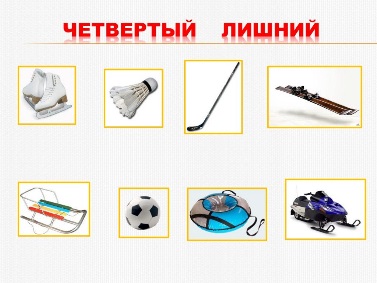 Спортивная игра «Баскетбол» - упражнять детей в выполнении произвольных бросков в корзину, учить удерживать мяч и перебрасывать мяча партнеру удобным способом. Воспитывать дружеские взаимоотношения.Рисование палочками на сыром песке  на тему «Спорт» - развивать графические навыки, фантазию. Прыжки на скакалках  – индивидуально, группой -  развивать ловкость, скорость реакции. П/и «Рыбак и рыбки», «Часы» -  развивать ловкость, координацию движений, учить соблюдать правила игры.Игры с обручами -  совершенствовать умение прокатывать обручи, перепрыгивать через них. Игра «Прыжки в обруч и обратно»  -  развивать прыгучесть, ловкость.  Настольная игра «Футбол»  - развивать ловкость рук, скорость реакции. Д/ и «Найди по тени» - развивать зрительное восприятиеС/р игра «Поликлиника» Цель: Дать детям представление о деятельности разных врачей (лор, окулист, хирург, стоматолог, педиатр). Формировать эмоционально-познавательное общение детей друг с другом и со взрослыми, воспитывать интерес к медицинским профессиямПапка – передвижка для родителей «Бережём свое здоровье. Соблюдаем режим дня»;Анкетирование «Какое место занимает оздоровление ребенка в вашей семье?» Консультация «Современные дети и гаджеты»25 октября (среда) «Здоровое питание» 25 октября (среда) «Здоровое питание» 25 октября (среда) «Здоровое питание» 25 октября (среда) «Здоровое питание» Рисование «Наше здоровье»Задачи: Образовательные: способствовать формированию навыка здорового образа жизни; систематизировать знания детей о здоровье, учить передавать с помощью рисунка своё настроение и отношение к здоровому образу жизни.Развивать фантазию, воображение детей, мелкую и общую моторику, память, речь.Стимулировать интерес к занятию рисованием; воспитывать бережное отношение к своему здоровью.(см. Конспект)Музыка Пальчиковая гимнастика «Овощи»Цель: Формирование умения договаривать слова или словосочетания.	Музицирование «Веселые орешки»	Цель: Развивать Внимание , память	Игра	«Поварята» Будь ловким!», муз. Н. Ладухина;Цель: Учить ориентироваться  в пространстве	Социально-коммуникативное развитие «Если хочешь быть здоров»Задачи: Формировать навыки бережного отношения к  своему организму, развивать активны словарь детей, мышление,  воображение, воспитывать в детях привычки к здоровому образу жизни.(см. Конспект)Вторая половина дня:Дополнительное  образованиеИКРУтро: Доброжелательный приём детей в группе. Утренний фильтр.Комплекс утренней гимнастики «Веселая зарядка» «Как хорошо, как весело» (Кириллова Ю.А. стр. 54)Цель: создать бодрое, радостное настроение; активизировать мышечный тонус. Беседа «В гостях у Витаминки.  Еда вредная и полезная»  -  познакомить детей с понятием “витамины”, сформировать у них представление о необходимости наличия витаминов в организме человека, о полезных продуктах, в которых содержаться витамины.Игра «Скажи наоборот» Цель: упражнять в подборе антонимов - Высокий - …- низкий.:     - Длинный - …- короткий. - Здоровый - …- больной.    - Грязный - …   - чистый. - Грустный -  …   - веселый.  - Сильный - …    - слабый.Д/и "Что полезно и что вредно для зубов" –Цель: закреплять представление о продуктах, поддерживающих здоровье  зубов и организма  в  целом.Пальчиковая гимнастика «Наши пальчики» Цель: развивать мелкую моторику пальцев рук, закреплять название пальцев  рук (указательный, мизинец..) Прогулка№1: Наблюдение за  ветром -  продолжать формировать представления об изменчивости природных явлений осенью.  Неизвестно, где живет.     Налетит – деревья гнет. Засвистит – по речке дрожь. Озорник, а не уймешь! (ветер)Дидактическая игра «Ветер, ветер, ты какой?» (упражнять в подборе прилагательных). Ветер осенью какой? (сильный, слабый, легкий, приятный, ласковый, резкий, порывистый, ураганный, прохладный, свежий, холодный, ледяной).Экспериментальная деятельность. С помощью флюгера определить, откуда и куда дует ветер. Подвести детей к пониманию, что ветер может дуть с разных сторон.Труд. Сбор крупного мусора на участке, подметание дорожек. Цель: формировать умение трудиться подгруппой.Народные п/и «Жмурки», «Прятки».Цель: развивать пространственную координацию.Индивидуальная работа с Полиной, Семеном – Цель: совершенствовать технику прыжка  в длину.   2 пол.дня. Музыкальная гимнастика пробуждения «Лежебоки» Цель: активизировать мышцы тела.  Игровое упражнение «Подними платочек ножкой»; хождение по ребристым дорожкам Закливающие процедуры – омовение рук и ног прохладной водой Цель: формирование  устойчивости организма к влиянию различных природных факторовЦель:  профилактика плоскостопия.Прогулка №2 Продолжить наблюдение за ветром – Цель: продолжать формировать представления о явлениях природы.Индивидуальная работа с Полиной, Костей «По узенькой дорожке» Цель: учить перешагивать из круга в круг.Вечер: Д/и «Чудесный мешочек» Цель: закреплять представление  о полезных продуктах питания (овощи, фрукты). Развивать тактильные ощущения, словесно-логическое мышление, правильную речь.Словесная игра «Доскажи словечко…»Цель: развивать внимание детей, логическое мышление, речь.Рассматривание тематических картинок  «Еда вредная и полезная»Цель: развивать познавательную активность.Игра с  шариками –су-джок «Мячик» – массировать акупунктуры точки на руках, развивать мелкую моторику пальцев рукДомино «Фрукты, овощи» - продолжать учить играть закрепляя знания о фруктах и овощах, учить играть малыми группами. Игры с математическим планшетом « Выложи зубную щетку, пасту «– Цель:  развивать логическое мышление,  мелкую моторику,  закреплять представление о  предметах гигиены. «Попади в цель» (метание мешочков с песком в корзину)Цель: продолжать учить метать правой и левой рукой в цель.Игры со спортивным инвентарем  (обручи, мячи, гири, скакалки) -  способствовать  развитию физических качеств (выносливости, ловкости, координации)П/и по желанию  детей Цель: развивать инициативность в выборе занятий. Настольная игра «Футбол»  Цель: развивать ловкость рук, скорость реакции. Д/ и «Найди по тени» Цель: развивать зрительное восприятиеИгры со спортивными  мячами -ежиками Цель: активизировать точки здоровья на теле, формировать привычки ЗОЖ.Народная п/и «Веревочка» Цель: развивать ловкость, координацию движений. С/р игра  «Кафе правильного питания «Витаминка»» Цель:  закреплять навыки,  заботы о своем здоровье, полученные на занятиях., формировать представление о вкусных блюдах правильного питания,  развивать коммуникативные навыки детей. Консультация «Воспитание правильной осанки у ребенка»Мастер класс «Артикуляционная гимнастика – это весело, полезно, интересно»26 октября (четверг)  «Чистота - залог здоровья!»26 октября (четверг)  «Чистота - залог здоровья!»26 октября (четверг)  «Чистота - залог здоровья!»26 октября (четверг)  «Чистота - залог здоровья!»ФЭМП с элементами ЗОЖ «Лекарство для Бабы- Яги»Задачи: Закрепить навыки количественного и порядкового счета до 9, умение называть смежные числа заданного числа.. Закрепить умение классифицировать предметы по двум признакам. Развивать восприятие, внимание, логическое мышление.  Воспитывать интерес к математическим занятиям, воспитывать желание оказывать помощь тем, кто оказался в трудной ситуацииФИЗОЗадачи: Упражнять детей в умении под6расывать малый мяч одной рукой и ловить его той же рукой; пере6расывать мяч из одной руки в другую.В прыжках через валик упражнять детей в отталкивании одновременно двумя ногами и мягком приземлении.Развивать у детей умение самостоятельно выбирать способ подлезания в зависимости от высоты препятствия.В подвижной игре «Медведь и пчелы» упражнять детей лазанье с использованием перекрестной координации.2-ая половина дня:Коррекционная работа (по плану)Утро: Доброжелательный приём детей в группе. Утренний фильтр.Комплекс утренней гимнастики «Веселая зарядка» «Как хорошо, как весело» (Кириллова Ю.А. стр. 54)Цель: создать бодрое, радостное настроение; активизировать мышечный тонус. Беседа «От простой воды и мыла, у микробов тает сила» -  выделить правила навыков культурно-гигиенического поведения; определить и закрепить полученные знания о значении навыков гигиены;Речевая игра «Чем мы… (топаем, рисуем, смотрим…)  - создать веселую атмосферу, тренировать быстроту реакции.Д/и «Объясни словечко» - учить образовывать сложные слова Тёмные волосы – темноволосый;   светлые – .. .;        рыжие – …; без бороды - …;  без усов - …;   одна нога - …;  один глаз – …;   широкие плечи - …; Д/и «Продолжи предложение» - развивать логическое мышление, аргументированную речь. «Если я не буду мыть руки, то….»«Если я не буду делать дома уборку, то…»Пальчиковая гимнастика «Зарядка для пальчиков» -  продолжать развивать м/ моторику пальцев рук.Прогулка№1: Прогулка 1. Наблюдение за  ветром -  продолжать формировать представления об изменчивости природных явлений осенью.  Неизвестно, где живет.     Налетит – деревья гнет. Засвистит – по речке дрожь. Озорник, а не уймешь! (ветер)Экспериментальная деятельность. С помощью флюгера определить, откуда и куда дует ветер. Остается ли положение флюгера постоянным или оно меняется? Подвести детей к пониманию, что ветер может дуть с разных сторон.Труд. Сбор крупного мусора на участке, подметание дорожек.  Цель: формировать умение трудиться подгруппой.Народные п/и «Жмурки», «Прятки».Цель: развивать пространственную координацию.Индивидуальная работа с Полиной, Семеном – совершенствовать технику прыжка  в длину.   В группе чтение после прогулки К. Чуковский «Мойдодыр»» - учить внимательно слушать текст произведения, обсуждение прочитанного.Чистка зубов после обеда - формировать умение детей заботиться о своем здоровье, учить ответственно относиться к состоянию полости рта.2 пол.дня Гимнастика после пробуждения «Веселая зарядка».Цель: способствовать поднятию настроения и мышечного тонуса организма детей,Ходьба по коврику здоровья.Цель: пробудить организм, снять сонливость, вялость; укреплять здоровье детей.Закаливающие процедуры: умывание холодной водой.Цель : формирование  устойчивости организма к влиянию различных природных факторов.Прогулка №2. Продолжить наблюдение за ветром Цель:  уточнить представления детей о  ветре. Вечер: Просмотр мультфильма по сказке В. Коростылёва «Королева Зубная щётка» - обогащать знания детей по теме, воспитывать желание заботиться о гигиене полости рта..Мультимедийная игра «Чистюлькино» - закреплять знание о предметах туалета и правилах их использования. Загадки о предметах личной гигиены – учить отгадывать загадкиЧтение после прогулки К. Авдеенко «Дятел – стоматолог» -  продолжать формировать представления  у детей как заботиться о своем здоровье, обсуждение прочитанного.Игры по инициативе детей Цель: прививать самостоятельность.Игра-бродилка «В поисках здоровья» Цель: учить детей играть малыми группами, соблюдая правила. «Домино» - развивать логическое мышление, сосредоточенность, сенсомоторную координацию.Игры  с трафаретами, шаблонами предметов туалета (мыло, расческа, зубная паста и щетка …)  Цель: продолжать развивать аккуратность при обведении шаблонов или раскрашивании контуров.   «Волейбол», «Хоккей на траве» - Цель: способствовать двигательной активности детей, формировать умение правильно держать клюшку и совершать удар по шайбе.  Катание на самокатах, велосипедах Цель: развивать равновесие, координацию движений. «Дартс» - метание дротиков в  мишень,     в цель.Цель: продолжать развивать силу  и точность броска. Игры со спортивным инвентарем- мячи, кегли, обучи Цель:  способствовать двигательной активности  детей. «Хоккей на траве»Цель: продолжать учить правильно держать клюшку,  развивать выносливость. «Боулинг» Цель: совершенствовать  умение бросать мяч прокатывая , регулировать силу броскаЗашумленные картинки « Предметы личной гигиены» Цель: развивать восприятие детей. «Лабиринт «Помоги  девочке Жене найти предметы личной гигиены»Цель: развивать логическое мышление, закреплять представление о предметах гигиены. С/р игра «Семья»Сюжеты «Умоем дочку  (куклу) Машу»,«Маша одевается», «Машу укладывают спать».Цель: формирование интереса у детей к совместным  игровым действиям через реализацию общего игрового сюжета, закрепление культурно-гигиенических навыков. Памятка «Здоровье ребёнка в ваших руках»27 октября (пятница)  «Я и дома и в саду с физкультурою дружу!»27 октября (пятница)  «Я и дома и в саду с физкультурою дружу!»27 октября (пятница)  «Я и дома и в саду с физкультурою дружу!»27 октября (пятница)  «Я и дома и в саду с физкультурою дружу!»Развитие речи	Пересказ рассказа. «В стране Здоровья»Задачи: обобщить и систематизировать знания детей о правилах ЗОЖ, формировать убеждения о  пользе здорового образа жизни; расширять  словарный запас, учить  преобразовывать слова,  называя их ласково-уменьшительно, учить составлять коротки рассказ по опорным картинам. (см. Конспект)Логопедическое  МузыкаМузицирование «Веселые орешки»	Цель: Развивать внимание , память	Танец	«Танец маленьких утят» (французская народная песня) «Танец с зонтиками» Цель: Развивать чувство ритма, предавать в движении характер музыки, её содержание.	Игра Будь ловким!», муз. Н. Ладухина;	Цель: Учим ориентироваться  в пространстве	2 – ая половина дняРазвлечение Спортивные соревнования «Веселые старты»	Цель: привлечь детей к здоровому образу жизни через спортивные развлечения.Утро: Доброжелательный приём детей в группе. Утренний фильтр.Комплекс утренней гимнастики «Веселая зарядка» «Как хорошо, как весело» (Кириллова Ю.А. стр. 54)Цель: создать бодрое, радостное настроение; активизировать мышечный тонус. Рассматривание  тематических картинок «Кто любит спорт, тот здоров и бодр» - познакомить с разными видами спорта,  нацеливать детей на активные занятия спортом.Пальчиковая гимнастика  с карандашами -  развивать мелкую моторику пальцев рук, Дыхательная игра «Футбол» -  формировать бережное отношение к своему здоровью; · вырабатывать у ребят понимания значимости здоровья, · формирования навыка диафрагмального типа дыханияЭ. Керра «О пользе спорта и физкультуры» -  познакомить ребят со стихотворением, показать важность занятий  по физкультуре. Д/и «Ты – моя частичка» (с мячом)Цель: систематизировать представления детей о частях тела, развивать речь, внимание, память.Я – личико, ты – моя частичка. Ты кто? (глаза, бровь, нос и т. д.)Я – голова, ты – моя частичка. Ты кто? (волосы, уши)Я – туловище, ты – моя частичка. Ты кто? (спина, живот.)Прогулка№1: Наблюдение за грузовым автомобилем.Цель: закреплять умение отличать грузовой автомобиль от легкового.Мощный транспорт — грузовик Тяжести возить привык. Для чего машине кузов? Чтобы в нем возили грузы!Труд: сгребание листьев в кучи и их уборка - воспитывать желание трудиться в коллективе.Народные п/и «Ключи», «Золотые ворота» - упражнять в беге по сигналу, учить бегать в разных направлениях. Индивидуальная работа  с Дианой, Львом Т.  - прыжки на одной ноге - упражнять энергично отталкиваться и правильно приземляться.Чтение после прогулки К. Авдеенко «Дятел – стоматолог»Цель: продолжать формировать представления  у детей как заботиться о своем здоровье, обсуждение прочитанного.Чистка зубов после обеда - формировать навыки правильной чистки зубов, создавать привычки ЗОЖ. II половина дня: Музыкальная гимнастика пробуждения «Лежебоки» Цель: активизирующие упражнения в постели,  Хождение по дорожкам здоровья Цель: профилактика плоскостопия.Прогулка №2. Продолжить наблюдение за грузовым автомобилемЦель:  систематизировать представления детей о грузовых видах транспорта. Вечер: Викторина «Быть здоровым я хочу!»Цель: закрепление  знаний детей в рамках «Недели здоровья» и пропаганда здорового образа жизни среди дошкольников.Игра “Один - много” Цель: образовывать формы  существительных множественного числа в родит. падеже. 
Доктор вылечил много людей, значит, он вылечил не один нос, рот….
Доктор лечил глаз – глаза нога - … рот – рты
нос - … рука - … лоб- … ухо - … палец - … живот - Рассматривание тематических картинок «Виды спорта»Цель:  формировать представления о различных видах спорта. Игры  с палочками «Кюизенера» - учить составлять изображения по схеме (спортивный инвентарь), развивать мелкую моторику. Пластилинография «Теннисные ракетки» - учить реалистично передавать внешний вид ракеток, создать условия для творческого экспериментирования. Упр-е  с ножницами «Мячи бывают разными»  -  учить вырезать  круги из и квадрата путем скругления уголков (Индивид-но Костя, Дарина Л.)Игры на скалодроме – развивать координацию движений, ловкость.Графические задания - «Нарисуй по точкам», развивать умение ориентироваться на листе бумаги, формировать правильный захват пальцами карандашей и фломастеров. Игры по спортивной площадке –лазание по гимнастической лестнице, турникам, хождение через лабиринт – способствовать двигательной активности детей.Игры с метёлками –помпонами -  продолжать развивать точность движений и координацию.П/и «Футбол» - развивать спортивные навыки детей,  развивать ловкость, скорость реакции, умение взаимодействовать  в  команде. С/ р игра «Магазин спортивного оборудования»  - продолжать обогащать социальный опыт детей, совершенствовать и расширять игровые замыслы и умения детей, закреплять знания о спортивном оборудование. Д/и «Найди лишний предмет» - развивать логическое мышление аргументированную речь, упражнять в классификации .Буклет «Здоровье дошколёнка»ЗанятияЗанятияСовместная деятельность педагога с детьми в ходе режимных моментовСовместная деятельность педагога с детьми в ходе режимных моментовСамостоятельная деятельность детейВзаимодействие с родителями23 октября (понедельник)  «Я и моё тело»   23 октября (понедельник)  «Я и моё тело»   23 октября (понедельник)  «Я и моё тело»   23 октября (понедельник)  «Я и моё тело»   23 октября (понедельник)  «Я и моё тело»   23 октября (понедельник)  «Я и моё тело»   Ознакомление с окружающим миром«Человек и его здоровье»Цель: продолжить знакомить дошкольников с детским организмом и дать информацию о пользе витаминов и правильном питании. Закрепить знания детей о влиянии на здоровье двигательной активности, закаливания, питания, свежего воздуха, настроения. Формировать стремление к здоровому образу жизни и способствовать бережному отношению к себе и своему здоровью.«Физическое развитие»Занятие №24  Бойко, стр. 70Задачи:  Упражнять в лазании гимнастической стенке с переходом с одного пролета на другой, в равновесии, в подбрасывании мяча вверх и ловле одной рукой.«Художественно-эстетическое развитие»Аппликация «Здоровье в порядке – спасибо зарядке!»Задачи: формировать интерес к утренней зарядке; учить в аппликации передавать образ человека в движении, правильно располагая детали; совершенствовать умение аккуратно пользоваться ножницами и клеем, вырезать детали круглой и прямоугольной формы разного размера; побуждать дополнять образ деталями (вырезать и приклеивать спортивные атрибуты, дорисовывать волосы, глаза и т.д.)Дополнительное образование «Робошкола»Квест-игра «Секреты здоровья» Цель: прививать детям привычку здорового образа жизни Кружок по дополнительному образованиюПесочные фантазии«Виды спорта»Задачи: Закрепить с детьми знания о видах спорта, спортивной атрибутики.Ознакомление с окружающим миром«Человек и его здоровье»Цель: продолжить знакомить дошкольников с детским организмом и дать информацию о пользе витаминов и правильном питании. Закрепить знания детей о влиянии на здоровье двигательной активности, закаливания, питания, свежего воздуха, настроения. Формировать стремление к здоровому образу жизни и способствовать бережному отношению к себе и своему здоровью.«Физическое развитие»Занятие №24  Бойко, стр. 70Задачи:  Упражнять в лазании гимнастической стенке с переходом с одного пролета на другой, в равновесии, в подбрасывании мяча вверх и ловле одной рукой.«Художественно-эстетическое развитие»Аппликация «Здоровье в порядке – спасибо зарядке!»Задачи: формировать интерес к утренней зарядке; учить в аппликации передавать образ человека в движении, правильно располагая детали; совершенствовать умение аккуратно пользоваться ножницами и клеем, вырезать детали круглой и прямоугольной формы разного размера; побуждать дополнять образ деталями (вырезать и приклеивать спортивные атрибуты, дорисовывать волосы, глаза и т.д.)Дополнительное образование «Робошкола»Квест-игра «Секреты здоровья» Цель: прививать детям привычку здорового образа жизни Кружок по дополнительному образованиюПесочные фантазии«Виды спорта»Задачи: Закрепить с детьми знания о видах спорта, спортивной атрибутики.Утро: Доброжелательный приём детей в группе. Утренний фильтр. Утренняя гимнастика комплекс на октябрь 3-4 неделя, В.В. Бойко стр.54)Цель:   Поддержка оптимального физического состояния, нормализация здоровья, приобретение бодрости. Формировать положительное отношение к гимнастике.Беседа «Сердце - наш мотор» Цель: рассказать о работе сердца; помочь уяснить, что сердце работает по-разному в зависимости от степени физической нагрузки; выяснить, что надо сделать, чтобы сердце было сильным и крепким.Игра-путешествие в организм человека.Цель: закреплять знания о том, что организм человека – единая система, от которой зависит работа всех органов).Пальчиковая гимнастика «Наше тело»Цель: развитие мелкой моторики рук.Прогулка№1: Наблюдение за ветром. Цель: развивать умение видеть и анализировать. Игровое упражнение «Послушаем свой организм»Цель.  Познакомить детей с элементарными приемам: релаксации, что оказывает позитивное влияние на самочувствие и самоощущение. Дидактическая игра  «Да – нет»Цель: упражнять в умении отвечать на вопросы точно, кратко, закрепить знания о ЗОЖ.Труд: Подметание дорожек, уборка мусора.Цель: воспитывать трудолюбие, умение трудиться сообща; убирать инвентарь после труда в определенное место. Подвижная игра: «Мы — веселые ребята»Цель: учить соблюдать правила игры, действовать быстро, ловко;2 пол.дня Активный подъём. Гимнастика после пробуждения (см. ж. з на октябрь).Цель: способствовать поднятию настроения и мышечного тонуса организма детей,Ходьба по коврику здоровья.Цель: пробудить организм, снять сонливость, вялость; укреплять здоровье детей.Закаливающие процедуры: умывание холодной водой.Цель : формирование  устойчивости организма к влиянию различных природных факторов.Чтение стихов «Что я знаю о себе» Цель: формирование предпосылок осознанного отношения к своему здоровью.Прогулка №2 Продолжить наблюдение за ветром.Д.и «Что нам нужно для здоровья» (с мячом)Цель: закрепить знания о предметах личной гигиены, спортивных снарядах, развивать внимание.П/и «Изобрази вид спорта». Цель: воспитание самостоятельности в организации знакомых игр с небольшой группой сверстников и вызвать радость от игры. Индивидуальная работа: отбивание мяча от земли с Мишей и Таней. Цель: отработка навыка. Трудовая деятельность:  Уборка листьев на участке.Вечер:Чтение В. Бианки «Чей нос лучше».Цель: Познакомить детей с особенностями внутреннего строения носа человека. Расширить и обобщить знания о вредных и полезных факторах, влияющих на функции носа. Д/и «Путешествие в страну здоровья»Цель: закрепить у детей представления о том, как помочь себе и другим оставаться всегда здоровыми.Утро: Доброжелательный приём детей в группе. Утренний фильтр. Утренняя гимнастика комплекс на октябрь 3-4 неделя, В.В. Бойко стр.54)Цель:   Поддержка оптимального физического состояния, нормализация здоровья, приобретение бодрости. Формировать положительное отношение к гимнастике.Беседа «Сердце - наш мотор» Цель: рассказать о работе сердца; помочь уяснить, что сердце работает по-разному в зависимости от степени физической нагрузки; выяснить, что надо сделать, чтобы сердце было сильным и крепким.Игра-путешествие в организм человека.Цель: закреплять знания о том, что организм человека – единая система, от которой зависит работа всех органов).Пальчиковая гимнастика «Наше тело»Цель: развитие мелкой моторики рук.Прогулка№1: Наблюдение за ветром. Цель: развивать умение видеть и анализировать. Игровое упражнение «Послушаем свой организм»Цель.  Познакомить детей с элементарными приемам: релаксации, что оказывает позитивное влияние на самочувствие и самоощущение. Дидактическая игра  «Да – нет»Цель: упражнять в умении отвечать на вопросы точно, кратко, закрепить знания о ЗОЖ.Труд: Подметание дорожек, уборка мусора.Цель: воспитывать трудолюбие, умение трудиться сообща; убирать инвентарь после труда в определенное место. Подвижная игра: «Мы — веселые ребята»Цель: учить соблюдать правила игры, действовать быстро, ловко;2 пол.дня Активный подъём. Гимнастика после пробуждения (см. ж. з на октябрь).Цель: способствовать поднятию настроения и мышечного тонуса организма детей,Ходьба по коврику здоровья.Цель: пробудить организм, снять сонливость, вялость; укреплять здоровье детей.Закаливающие процедуры: умывание холодной водой.Цель : формирование  устойчивости организма к влиянию различных природных факторов.Чтение стихов «Что я знаю о себе» Цель: формирование предпосылок осознанного отношения к своему здоровью.Прогулка №2 Продолжить наблюдение за ветром.Д.и «Что нам нужно для здоровья» (с мячом)Цель: закрепить знания о предметах личной гигиены, спортивных снарядах, развивать внимание.П/и «Изобрази вид спорта». Цель: воспитание самостоятельности в организации знакомых игр с небольшой группой сверстников и вызвать радость от игры. Индивидуальная работа: отбивание мяча от земли с Мишей и Таней. Цель: отработка навыка. Трудовая деятельность:  Уборка листьев на участке.Вечер:Чтение В. Бианки «Чей нос лучше».Цель: Познакомить детей с особенностями внутреннего строения носа человека. Расширить и обобщить знания о вредных и полезных факторах, влияющих на функции носа. Д/и «Путешествие в страну здоровья»Цель: закрепить у детей представления о том, как помочь себе и другим оставаться всегда здоровыми.Рассматривание плаката «Строение человека».Цель: Познакомить детей со строением тела, с частями тела и его функциональным значением.Самомассаж «Наши ушки». Цель: способствует формированию у ребенка сознательного стремления к здоровью, развивая навык собственного оздоровления.Упражнение «Вправо-влево, вверх-вниз, вперёд-назад».Цель: продолжать учить детей ориентироваться в пространстве. Развивать чувство равновесия, образное мышление, внимание.Дидактическая игра  «Что у тебя, а что у куклы?»Цель: закрепить знание детьми частей тела и лица.Д/и «Найди и покажи».Цель: учить показывать и называть основные части тела и лица.П/игра « Угадай, кто позвал?»Цели: тренировать органы слуха и активизировать внимание и слуховую память детей.С/ р игра «Корреспонденты». Сюжет: «Как я заболела»,Цель: развивать монологическую форму речи; развивать умение составлять рассказы о событиях из личного опыта, придумывать свои концовки к сказкам.Информация на стендах родительских уголков о проведении тематической  недели «Недели здоровья»Привлечь родителей в участии в фотоконкурсе «Мы спортсмены»Консультация «Музыкотерапия в жизни дошкольника»  Принять участие в конкурсе рисунков «Если хочешь быть здоров!»  24 октября (вторник)«В гостях у доктора Айболита24 октября (вторник)«В гостях у доктора Айболита24 октября (вторник)«В гостях у доктора Айболита24 октября (вторник)«В гостях у доктора Айболита24 октября (вторник)«В гостях у доктора Айболита24 октября (вторник)«В гостях у доктора Айболита«Познавательное развитие»(ФЭМП)«Путешествие в страну здоровье за витаминами»Задачи: Сформировать представление о составе числа 4 из двух меньших, закрепить представление о сложении и вычитании чисел и групп предметов, взаимосвязи части и целого; познакомить со способом печатания цифры 4 в клетках, тренировать умение пользоваться часами, учить работать в тетради   Социально-коммуникативное развитие «Страна Здоровья»Цель: закрепить представление детей о распорядке дня, значимости режима дня, о полезной еде, избегать ситуаций наносящих вред здоровью; формировать у детей представления о зависимости здоровья от двигательной активности, потребность в здоровом образе жизни; воспитывать желание следить за своим здоровьем, вести активный образ жизни.«Художественно-эстетическое развитие»(Музыка)Пальчиковая гимнастика «Компот»Цель: Формирование умения договаривать слова или словосочетания.	 Музицирование «Веселые орешки»	Цель: Развивать чувство ритма, координацию движения	Игра «Вредное – полезное»Цель: Развивать слуховое и зрительное вниманиеЭкскурсия  в медицинский кабинет»Цель: познакомить с медицинским оборудованием и его предназначением.«Познавательное развитие»(ФЭМП)«Путешествие в страну здоровье за витаминами»Задачи: Сформировать представление о составе числа 4 из двух меньших, закрепить представление о сложении и вычитании чисел и групп предметов, взаимосвязи части и целого; познакомить со способом печатания цифры 4 в клетках, тренировать умение пользоваться часами, учить работать в тетради   Социально-коммуникативное развитие «Страна Здоровья»Цель: закрепить представление детей о распорядке дня, значимости режима дня, о полезной еде, избегать ситуаций наносящих вред здоровью; формировать у детей представления о зависимости здоровья от двигательной активности, потребность в здоровом образе жизни; воспитывать желание следить за своим здоровьем, вести активный образ жизни.«Художественно-эстетическое развитие»(Музыка)Пальчиковая гимнастика «Компот»Цель: Формирование умения договаривать слова или словосочетания.	 Музицирование «Веселые орешки»	Цель: Развивать чувство ритма, координацию движения	Игра «Вредное – полезное»Цель: Развивать слуховое и зрительное вниманиеЭкскурсия  в медицинский кабинет»Цель: познакомить с медицинским оборудованием и его предназначением.Утро: Доброжелательный приём детей. Утренний фильтр. Утренняя гимнастика комплекс на октябрь 3-4 неделя, В.В Бойко Стр.54Цель: Поддержка оптимального физического состояния, нормализация здоровья, приобретение бодрости.Беседа: «Быть здоровыми хотим!»Цель: формировать у детей навыки здорового образа жизни, связанные с режимом дня; умение выполнять действия, соответствующие режиму дня (зарядка, гигиенические процедуры, прогулка).   Комплекс дыхательных упражнений «Дышим попеременно». Цель: активизировать мышцы гортани, развивать голосовой аппарат.Гимнастика для глаз «Веселый гном»Цель: учить детей концентрировать взгляд на отдаленных объектах; развивать наблюдательность, зоркость.Заучивание пословиц «Здоровье дороже золота», «Здоровье ни за какие деньги не купишь».Цель: учить объяснять смысл пословиц; развивать  рассуждение и диалогическую речь.Прогулка№1: Наблюдение за воздухом.Цель: закреплять умение двигаться спиной вперед.Труд:   Укрываем многолетние растения листвой. Цель:  предложить рассказать о назначении данной трудовой операции, распределить обязанности, Воспитывать любовь и бережное отношение к живой природе.  Подвижная игра: «Добеги и прыгни», Цель игры:   развивать двигательную активность, умение прыгать в длину.Игра-эстафета с использованием нестандартного оборудования (шишки, небольшие дощечки).Цель: совершенствовать умения детей держать равновесие, метать предметы в горизонтальную цель на расстоянии 3м; формировать умение ориентироваться в пространстве; развивать ловкость, быстроту движений, умение слушать правильно и быстро выполнять задания; вызвать радость от участия в соревновании.2 пол.дня Активный подъём. Гимнастика после пробуждения (см. ж. з на октябрь).Цель: способствовать поднятию настроения и мышечного тонуса организма детей.Ходьба по коврику здоровья.Цель: профилактика плоскостопия.Чтение поговорок и пословиц о здоровье.Цель: продолжать формировать знания о значении ЗОЖ  для человека; развивать умение понимать понятийный смысл пословиц и поговорок; развивать речь, внимание, мышление; воспитывать желание вести здоровый образ жизни.Прогулка №2 Продолжаем наблюдение за воздухом.Игра малой подвижности «Найди себе пару». Цель: учить детей понимать отдельные инструкции, удерживать их в памяти и правильно выполнять. Развивать быстроту реакции, внимание. Инструкции: «Лицом к лицу!», «Спина к спине!», «Меняйся в парах!» и т. д. П/и: «Казаки-разбойники», «Кружева». Цель: знакомить с народными играми.Труд на участке: смести листья с построек, дорожки вдоль веранды. Цель: Воспитание желания помочь взрослым, получение удовлетворения от результатов труда,Вечер: Ситуативная беседа «Королевство здоровья». Цель: расширять представления о составляющих здорового образа жизни и факторах, разрушающих здоровьеЧтение рассказа И. Семёновой «Учусь быть здоровым или Как стать неболейкой».Цель: развивать у детей интерес к познавательной литературе по здоровому образу жизни.Утро: Доброжелательный приём детей. Утренний фильтр. Утренняя гимнастика комплекс на октябрь 3-4 неделя, В.В Бойко Стр.54Цель: Поддержка оптимального физического состояния, нормализация здоровья, приобретение бодрости.Беседа: «Быть здоровыми хотим!»Цель: формировать у детей навыки здорового образа жизни, связанные с режимом дня; умение выполнять действия, соответствующие режиму дня (зарядка, гигиенические процедуры, прогулка).   Комплекс дыхательных упражнений «Дышим попеременно». Цель: активизировать мышцы гортани, развивать голосовой аппарат.Гимнастика для глаз «Веселый гном»Цель: учить детей концентрировать взгляд на отдаленных объектах; развивать наблюдательность, зоркость.Заучивание пословиц «Здоровье дороже золота», «Здоровье ни за какие деньги не купишь».Цель: учить объяснять смысл пословиц; развивать  рассуждение и диалогическую речь.Прогулка№1: Наблюдение за воздухом.Цель: закреплять умение двигаться спиной вперед.Труд:   Укрываем многолетние растения листвой. Цель:  предложить рассказать о назначении данной трудовой операции, распределить обязанности, Воспитывать любовь и бережное отношение к живой природе.  Подвижная игра: «Добеги и прыгни», Цель игры:   развивать двигательную активность, умение прыгать в длину.Игра-эстафета с использованием нестандартного оборудования (шишки, небольшие дощечки).Цель: совершенствовать умения детей держать равновесие, метать предметы в горизонтальную цель на расстоянии 3м; формировать умение ориентироваться в пространстве; развивать ловкость, быстроту движений, умение слушать правильно и быстро выполнять задания; вызвать радость от участия в соревновании.2 пол.дня Активный подъём. Гимнастика после пробуждения (см. ж. з на октябрь).Цель: способствовать поднятию настроения и мышечного тонуса организма детей.Ходьба по коврику здоровья.Цель: профилактика плоскостопия.Чтение поговорок и пословиц о здоровье.Цель: продолжать формировать знания о значении ЗОЖ  для человека; развивать умение понимать понятийный смысл пословиц и поговорок; развивать речь, внимание, мышление; воспитывать желание вести здоровый образ жизни.Прогулка №2 Продолжаем наблюдение за воздухом.Игра малой подвижности «Найди себе пару». Цель: учить детей понимать отдельные инструкции, удерживать их в памяти и правильно выполнять. Развивать быстроту реакции, внимание. Инструкции: «Лицом к лицу!», «Спина к спине!», «Меняйся в парах!» и т. д. П/и: «Казаки-разбойники», «Кружева». Цель: знакомить с народными играми.Труд на участке: смести листья с построек, дорожки вдоль веранды. Цель: Воспитание желания помочь взрослым, получение удовлетворения от результатов труда,Вечер: Ситуативная беседа «Королевство здоровья». Цель: расширять представления о составляющих здорового образа жизни и факторах, разрушающих здоровьеЧтение рассказа И. Семёновой «Учусь быть здоровым или Как стать неболейкой».Цель: развивать у детей интерес к познавательной литературе по здоровому образу жизни.Игровая ситуация: «Нас лечат врач-стоматолог и медсестра» с целью ознакомления с профессией врача-стоматолога, побуждение детей рассказывать о своём здоровье, самочувствии.Д/игра «Что полезно, угадай - витаминку передай» Цель:  содействовать закреплению знаний детей о витаминах, как полезных продуктах для питания.Сюжетно - ролевая игра: «Поможем Айболиту вылечить зверей».Цель: учить детей уходу за больными и пользованию медицинскими инструментами, воспитывать в детях внимательность, чуткость.  П/игра «Правда – неправда»Цель: закреплять знания по теме здоровье, развивать координацию.Игра – экспериментирование «Сосчитай пульс».Цель: учить находить пульс, определять влияние физических нагрузок на частоту сердцебиенияС/р игра «Поликлиника».Цель: учить передавать в игре знакомые ситуации, выступать в роли врачей, м/с, пациентов. Активизировать в речи и уточнить соответствующие понятия.Проговаривание пословиц «Здоровье дороже золота», «Здоровье ни за какие деньги не купишь». Цель: - формирование умения понимать смысл пословиц; развивать рассуждение и диалогическую речь.С/р игра «Аптека». Задачи: предложить обыграть различные ситуации, ориентированные на применение знаний и умений по данной темеКонсультация для родителей: «Здоровый ребенок», «Современные дети и гаджеты»Памятка: «Гимнастика при нарушении осанки»Анкетирование «Какое место занимает оздоровление ребенка в вашей семье?» 25 октября (среда) «Здоровое питание» 25 октября (среда) «Здоровое питание» 25 октября (среда) «Здоровое питание» 25 октября (среда) «Здоровое питание» 25 октября (среда) «Здоровое питание» 25 октября (среда) «Здоровое питание» «Познавательное развитие»(ФЭМП)«Поможем Незнайке укрепить здоровье»Задачи: Закреплять понятие здоровье, способы его укрепления и сохранения., приобщать к здоровому образу жизни. Сформировать представление о составе числа 4 из двух меньших, закрепить представление о сложении и вычитании чисел и групп предметов, взаимосвязи части и целого; познакомить со способом печатания цифры 4 в клетках, тренировать умение пользоваться часами, учить работать в тетради   Занятие с психологомИгра-викторина «Знатоки правильного питания» Цель: Формировать у детей понятие о здоровом образе жизни, о правильном питании.«Художественно-эстетическое развитие»(Конструирование)«Чемоданчик Айболита».Задачи:  продолжать учить детей складывать бумагу в разных направлениях, обучать различным приёмам работы с бумагой; вырезывать ножницами по контуру;воспитывать интерес и уважение к труду врачей;воспитывать аккуратность, самостоятельность;Физическое развитие (ФИЗО)  «Веселые старты»Цель: формирование у воспитанников потребности в двигательной активности и физическом совершенствовании.Развлечение «Секреты здоровья»Цель: Расширить и закрепить знания детей о здоровом образе жизни, подвести к пониманию того, что каждый человек должен заботиться о своем здоровье с детства.Уточнить и закрепить знания детей о навыках личной гигиены; о полезных и вредных продуктах питания, о значении спорта и физкультуры для здорового образа жизни человека.«Познавательное развитие»(ФЭМП)«Поможем Незнайке укрепить здоровье»Задачи: Закреплять понятие здоровье, способы его укрепления и сохранения., приобщать к здоровому образу жизни. Сформировать представление о составе числа 4 из двух меньших, закрепить представление о сложении и вычитании чисел и групп предметов, взаимосвязи части и целого; познакомить со способом печатания цифры 4 в клетках, тренировать умение пользоваться часами, учить работать в тетради   Занятие с психологомИгра-викторина «Знатоки правильного питания» Цель: Формировать у детей понятие о здоровом образе жизни, о правильном питании.«Художественно-эстетическое развитие»(Конструирование)«Чемоданчик Айболита».Задачи:  продолжать учить детей складывать бумагу в разных направлениях, обучать различным приёмам работы с бумагой; вырезывать ножницами по контуру;воспитывать интерес и уважение к труду врачей;воспитывать аккуратность, самостоятельность;Физическое развитие (ФИЗО)  «Веселые старты»Цель: формирование у воспитанников потребности в двигательной активности и физическом совершенствовании.Развлечение «Секреты здоровья»Цель: Расширить и закрепить знания детей о здоровом образе жизни, подвести к пониманию того, что каждый человек должен заботиться о своем здоровье с детства.Уточнить и закрепить знания детей о навыках личной гигиены; о полезных и вредных продуктах питания, о значении спорта и физкультуры для здорового образа жизни человека.Утро: Доброжелательный приём детей. Утренний фильтр. Утренняя гимнастика комплекс на октябрь 3-4 неделя, В.В Бойко Стр.54Цель: Поддержка оптимального физического состояния, нормализация здоровья, приобретение бодрости.Беседа:  «Таблетки растут на ветке, таблетки растут на грядке» Цель:  расширять знания детей о пользе овощей и фруктов, рациональном питании.Д.И   «Что полезнее».Цель:  закрепление представлений о полезных продуктах. Чтение Н.Ю. Чуприной «Молоко, йогурт, кефир» Цель: Рассказать детям на примере  прочитанной сказки  о пользе молочных продуктов.Прогулка№1: Наблюдение за работой дворникаЦели:  расширять знания о труде взрослых осенью; воспитывать уважение к труду. Д.И «Правда – неправда»Цель: закрепление знаний по теме здоровье.Труд:  Уборка опавших листьевЦель:  приучать доводить начатое дело до конца; воспитывать аккуратность, ответственность.Подвижная игра:  «Парный бег»Цель: закрепление навыков бегать в парах, не расцепляя рук, огибать предметы.Индивидуальная работа  Денис и Мирослав Ходьба по буму и спрыгивание на обе ноги. Цель: развивать чувство равновесия и умение прыгать с возвышенности.2 пол.дня Активный подъём. Гимнастика после пробуждения (см. ж. з на октябрь).Цель: способствовать поднятию настроения и мышечного тонуса организма детейХодьба по коврику здоровья.Цель: профилактика плоскостопия.Дидактическое упражнение «Кто правильно и быстро заправить постель».Чтение Л.Короткевич«Сказка про девочку Машу и бабушку Гигиену»Цель: развивать умения анализировать действия и поступки сверстников и соотносить их с общепринятыми нормами поведенияПрогулка №2 Продолжаем наблюдение за работой дворникаП/ игры  «Побежали»  Продолжать развивать бег в разных направлениях, не наталкиваясь находить место, действовать по сигналу. Ориентироваться в пространстве.Народные п/и «Золотые ворота», «Гуси – лебеди», «Гори – гори ясно».Цель: знакомить с народными играми.Труд: подмести верандуЦель: учить правильно пользоваться вениками.Вечер:Просмотр презентации «Все о витаминах»Цель: дать детям знания о витаминах, познакомить с понятием «витаминная групп А В С Д Е и продукты в которых они содержаться.Заучивание стихотворения «Ем я много витаминов».Цель: развивать памятьКукольный театр «Живые витаминки»Цель: развивать творческие способности детей, музыкальный слух и чувство ритма; учить инсценировать сказку по ролям, активно используя мимику, жесты, имитировать движения согласно текстуУтро: Доброжелательный приём детей. Утренний фильтр. Утренняя гимнастика комплекс на октябрь 3-4 неделя, В.В Бойко Стр.54Цель: Поддержка оптимального физического состояния, нормализация здоровья, приобретение бодрости.Беседа:  «Таблетки растут на ветке, таблетки растут на грядке» Цель:  расширять знания детей о пользе овощей и фруктов, рациональном питании.Д.И   «Что полезнее».Цель:  закрепление представлений о полезных продуктах. Чтение Н.Ю. Чуприной «Молоко, йогурт, кефир» Цель: Рассказать детям на примере  прочитанной сказки  о пользе молочных продуктов.Прогулка№1: Наблюдение за работой дворникаЦели:  расширять знания о труде взрослых осенью; воспитывать уважение к труду. Д.И «Правда – неправда»Цель: закрепление знаний по теме здоровье.Труд:  Уборка опавших листьевЦель:  приучать доводить начатое дело до конца; воспитывать аккуратность, ответственность.Подвижная игра:  «Парный бег»Цель: закрепление навыков бегать в парах, не расцепляя рук, огибать предметы.Индивидуальная работа  Денис и Мирослав Ходьба по буму и спрыгивание на обе ноги. Цель: развивать чувство равновесия и умение прыгать с возвышенности.2 пол.дня Активный подъём. Гимнастика после пробуждения (см. ж. з на октябрь).Цель: способствовать поднятию настроения и мышечного тонуса организма детейХодьба по коврику здоровья.Цель: профилактика плоскостопия.Дидактическое упражнение «Кто правильно и быстро заправить постель».Чтение Л.Короткевич«Сказка про девочку Машу и бабушку Гигиену»Цель: развивать умения анализировать действия и поступки сверстников и соотносить их с общепринятыми нормами поведенияПрогулка №2 Продолжаем наблюдение за работой дворникаП/ игры  «Побежали»  Продолжать развивать бег в разных направлениях, не наталкиваясь находить место, действовать по сигналу. Ориентироваться в пространстве.Народные п/и «Золотые ворота», «Гуси – лебеди», «Гори – гори ясно».Цель: знакомить с народными играми.Труд: подмести верандуЦель: учить правильно пользоваться вениками.Вечер:Просмотр презентации «Все о витаминах»Цель: дать детям знания о витаминах, познакомить с понятием «витаминная групп А В С Д Е и продукты в которых они содержаться.Заучивание стихотворения «Ем я много витаминов».Цель: развивать памятьКукольный театр «Живые витаминки»Цель: развивать творческие способности детей, музыкальный слух и чувство ритма; учить инсценировать сказку по ролям, активно используя мимику, жесты, имитировать движения согласно текстуВнесение в центр познания иллюстраций «Витаминные блюда» и схем приготовления полезных блюд.Дидактическая игра «Витаминная семья»Цель: закрепить знания о фруктах и овощах; формировать понимание необходимости употреблять в пищу продукты, богатыеДидактическая игра «Полезно - вредно»  Цель: развивать потребность в соблюдении режима питания, употреблении в пищу овощей и фруктов, других полезных продуктов.Д/и «Магазин полезных продуктов питания» Цель: закрепить знания детей о полезных продуктах питания; развиваем внимание.   Дидактическая игра: «Аскорбинка и ее друзья»Цель: закрепить знания о пользе овощей, ягод, фруктов КГН- Совершенствовать навыки заправки постели,  умение аккуратно накрывать кровать покрывалом.Сюжетно-ролевой  игры «Столовая»Цель: Формирование у детей представления о том, какие блюда можно приготовить из овощей и фруктов.Рисование с элементами аппликации «Меню спортсмена»Цель: закреплять навыки детей делать с помощью аппликации и рисования меню из полезных продуктов;закреплять пользоваться ножницами.Консультация «О здоровом питании»Папка- передвижка «Здоровый образ жизни семьи»Картотека загадок, пословиц и поговорок о спорте и здоровом образе жизни.26 октября (четверг) «Чистота - залог здоровья!»26 октября (четверг) «Чистота - залог здоровья!»26 октября (четверг) «Чистота - залог здоровья!»26 октября (четверг) «Чистота - залог здоровья!»26 октября (четверг) «Чистота - залог здоровья!»26 октября (четверг) «Чистота - залог здоровья!»«Речевое развитие»(Обучение грамоте)«Вода источник здоровья»Задачи: Формировать способы звукового анализа на основе слова вода. Развивать умение правильно выделять и произносить в слове гласные и согласные. Расширять картину мира знаниями о ЗОЖ, что вода является главным условием жизни человека.«Художественно-эстетическое развитие»(Музыка)Музицирование «Веселые орешки»	Цель: Развивать чувство ритма, координацию движенияИгра Что есть у каждого из нас?»Цель: Продолжать учить детей держать круг 	«Речевое развитие»(Обучение грамоте)«Вода источник здоровья»Задачи: Формировать способы звукового анализа на основе слова вода. Развивать умение правильно выделять и произносить в слове гласные и согласные. Расширять картину мира знаниями о ЗОЖ, что вода является главным условием жизни человека.«Художественно-эстетическое развитие»(Музыка)Музицирование «Веселые орешки»	Цель: Развивать чувство ритма, координацию движенияИгра Что есть у каждого из нас?»Цель: Продолжать учить детей держать круг 	Утро: Доброжелательный приём детей. Утренний фильтр. Утренняя гимнастика комплекс на октябрь 3-4 неделя, В.В Бойко Стр.54Цель:   Поддержка оптимального физического состояния, нормализация здоровья, приобретение бодростиБеседа: «Внимание, микробы!» Цель: создавать условия для закрепления представлений о значении для здоровья, закреплять правила, которые необходимо соблюдать, чтобы не заразиться и не заразить др. людей.Ситуативный разговор: «От простой воды и мыла у микробов тают силы» Цель: продолжение формирования у детей культурно-гигиенических навыков и осознанного отношение к своему здоровьюПрогулка№1: Наблюдение за солнцем Цель: учить определять положение солнца в начале и конце прогулки, знакомить с метеорологическими явлениями.Мал. п. Игра с мячом «Какие виды спорта ты знаешь?»Цель: Закрепить знания воспитанников о видах спорта; развивать ловкость при ловле мяча; активизировать словарь.И. Р: «Пройди по дорожке» сИлья С.  Аня К . Цель: упражнять детей в ходьбе по ограниченной площади, развивать чувство равновесия, ловкость, глазомер.2 пол. дня Активный подъём. Гимнастика после пробуждения (см. ж. з на октябрь).Цель: способствовать поднятию настроения и мышечного тонуса организма детейХодьба по коврику здоровья.Цель: профилактика плоскостопия.Закаливающие процедуры: умывание холодной водой.Цель: формирование  устойчивости организма к влиянию различных природных факторовСитуативный разговор:  «Когда ты вдруг, чихаешь и нос не прикрываешь, микробы вылетают. Вокруг всех заражают»Цель: развитие умения устанавливать связь между совершаемым действием и здоровьем окружающих.  Прогулка №2 Продолжаем наблюдение за солнцем.Подвижная игра:   «Поменяйся местами».Цель:   развитие внимания, быстроты реакцииИнд. р с Мирославом и Ильей И. Бросание мяча вверх (свободно, ненапряженными мягкими движениями кисти).Труд:   Уборка территории.Цель:  воспитывать трудолюбие; учить помогать друг другу.Вечер: Ситуативная беседа «За стол  с чистыми руками» Цель: формирование культурно гигиенических навыков: аккуратное умывание, вытирание.Д/и «Загадки о здоровье». Цель: упражнять детей отгадывать и загадывать загадки, развивать речьОпыт «Микробы и борьба с ними». Цель: сформировать у детей элементарные представления о бактериях, о болезнетворных микробах, о пользе и вреде бактерий, о том, как можно защитить себя от болезнетворных микробов.Утро: Доброжелательный приём детей. Утренний фильтр. Утренняя гимнастика комплекс на октябрь 3-4 неделя, В.В Бойко Стр.54Цель:   Поддержка оптимального физического состояния, нормализация здоровья, приобретение бодростиБеседа: «Внимание, микробы!» Цель: создавать условия для закрепления представлений о значении для здоровья, закреплять правила, которые необходимо соблюдать, чтобы не заразиться и не заразить др. людей.Ситуативный разговор: «От простой воды и мыла у микробов тают силы» Цель: продолжение формирования у детей культурно-гигиенических навыков и осознанного отношение к своему здоровьюПрогулка№1: Наблюдение за солнцем Цель: учить определять положение солнца в начале и конце прогулки, знакомить с метеорологическими явлениями.Мал. п. Игра с мячом «Какие виды спорта ты знаешь?»Цель: Закрепить знания воспитанников о видах спорта; развивать ловкость при ловле мяча; активизировать словарь.И. Р: «Пройди по дорожке» сИлья С.  Аня К . Цель: упражнять детей в ходьбе по ограниченной площади, развивать чувство равновесия, ловкость, глазомер.2 пол. дня Активный подъём. Гимнастика после пробуждения (см. ж. з на октябрь).Цель: способствовать поднятию настроения и мышечного тонуса организма детейХодьба по коврику здоровья.Цель: профилактика плоскостопия.Закаливающие процедуры: умывание холодной водой.Цель: формирование  устойчивости организма к влиянию различных природных факторовСитуативный разговор:  «Когда ты вдруг, чихаешь и нос не прикрываешь, микробы вылетают. Вокруг всех заражают»Цель: развитие умения устанавливать связь между совершаемым действием и здоровьем окружающих.  Прогулка №2 Продолжаем наблюдение за солнцем.Подвижная игра:   «Поменяйся местами».Цель:   развитие внимания, быстроты реакцииИнд. р с Мирославом и Ильей И. Бросание мяча вверх (свободно, ненапряженными мягкими движениями кисти).Труд:   Уборка территории.Цель:  воспитывать трудолюбие; учить помогать друг другу.Вечер: Ситуативная беседа «За стол  с чистыми руками» Цель: формирование культурно гигиенических навыков: аккуратное умывание, вытирание.Д/и «Загадки о здоровье». Цель: упражнять детей отгадывать и загадывать загадки, развивать речьОпыт «Микробы и борьба с ними». Цель: сформировать у детей элементарные представления о бактериях, о болезнетворных микробах, о пользе и вреде бактерий, о том, как можно защитить себя от болезнетворных микробов.Д/и на развитие речи «А что в коробочке?» цель: развивать умение на ощупь определять предмет, закреплять знание о предметах личной гигиены, развивать связную речь, умение описывать предмет и его назначение.Игровая ситуация: Чистые зубы -  здоровый  рот. Цель: привлечение внимания к здоровью.Дидактическая игра  «Если я сделаю так…» Цель: выбрать выход, не грозящий здоровью.П/и «Мяч водящему». Цель: совершенствовать навык быстро двигаться не сталкиваясь  друг с другом.КГН «Чистота-залог здоровья»: Довести до осознания детей необходимость и важность соблюдения гигиенических процедур поддерживать чистоту тела, продуктов.Игра – драматизация по произведению А. Л. Барто «Девочка чумазая». Цель: совершенствовать умения быстро и правильно умываться, насухо вытираться полотенцем. Развивать навыки драматизации.Сюжетно-ролевая игра«Игрушки на приёме у врача».Цель: Учить детей уходу за больными,  пользованию медицинскими инструментами, воспитывать в детях внимательность, чуткость, заботуБеседа «Чем я с другом поделюсь?»: закреплять представление детей о предметах личной гигиены, формировать понятие чем можно делиться, а чем нельзя. Просмотр мультфильма «Как Маша поссорилась с подушкой» Цель: дать представление о составляющих здорового образа жизни, о необходимости соблюдения режима дня.Квест - игра «В поиске ключа здоровья»Цель: пропаганда и закрепление представлений детей о здоровом образе жизни через совместную деятельность с родителями.Буклет «Здоровье -  главное богатство человека»Наглядный материал на стенде «Режим дня в детском саду и дома» (фотографии, статья о значении режима, рассказы родителей о режиме в семье).27 октября (пятница)«Я и дома и в саду с физкультурою дружу!»27 октября (пятница)«Я и дома и в саду с физкультурою дружу!»27 октября (пятница)«Я и дома и в саду с физкультурою дружу!»27 октября (пятница)«Я и дома и в саду с физкультурою дружу!»27 октября (пятница)«Я и дома и в саду с физкультурою дружу!»27 октября (пятница)«Я и дома и в саду с физкультурою дружу!»«Речевое развитие»(Развитие речи)Квест - игра «Быть здоровым - это здорово!»Цель: развитие речи детей по теме ЗОЖ; популяризация здорового образа жизни среди дошкольников, расширение словарного запаса по теме ЗОЖ.Рисование с элементами аппликации «Меню спортсмена»Цель: закреплять навыки детей делать с помощью аппликации и рисования меню из полезных продуктов;закреплять пользоваться ножницами, аккуратно наклеивать детали на рисунок, раскрашивать фрукты«Физическое развитие»(ФИЗО)«В поисках страны здоровья»Задачи: формировать знания об условиях сохранения здоровья.Утро: Доброжелательный приём детей. Утренний фильтр. Утренняя гимнастика комплекс на октябрь 3-4 неделя, В.В Бойко Стр.5Цель:   Поддержка оптимального физического состояния, нормализация здоровья, приобретение бодростиБеседа:  «На зарядку становись!». Цель:   закрепить знания детей о важности физ. упражнений для здоровья.Просмотр видео роликов «Выдающиеся спортсмены хабаровского края», «Чемпионы среди нас» о спортсменах п. ЭльбанЦель: развитие интереса к спорту и видам спорта.Ситуативный разговор «Режим дня». Цель: формирование у детей представлений о правильном режиме дня и пользе его соблюдения для здоровья.Гимнастика для глаз «Чтобы глазки отдохнули» Цель: способствует снятию утомления, улучшению кровообращения, расслаблению мышц глаз.Дыхательная гимнастика «Вратарь».Цель: тренировать силу вдоха и выдоха.Прогулка№1:Наблюдение за игрой в футбол, детьми параллельной группы.Цель: Сформировать интерес к общению с детьми  подготовительного возраста, выделить положительные моменты взаимодействия детей во время игр, как образец для подражания, активизировать связную речь детей, словарь.Оздоровительная ходьба по территории д/сада.Цель: совершенствовать умение менять скорость движения, способствовать освоению техники спортивной ходьбы. Развивать выносливость, укреплять мышцы ног, способствовать оздоровлению детей.П/и «Изобрази вид спорта». Цель: воспитание самостоятельности в организации знакомых игр с небольшой группой сверстников и вызвать радость от игры.2 пол.дня Активный подъём. Гимнастика после сна (см. ж.з на октябрь).Цель: способствовать поднятию настроения и мышечного тонуса организма детей.Ходьба по коврику здоровья.Цель: профилактика плоскостопия. КГН – Формировать умение следить за своим внешним видом.Ситуативный разговор «Для чего нужна зарядка».Цель: продолжать приобщать детей к регулярным занятиям физ-ой; развивать творч. способности в придумывании упражнений для утр. зарядки; воспитывать соревновательной дух, уважительное отношение друг к др.Прогулка №2 Продолжаем наблюдать за детьми  параллельной группыИгра с мячом «Какие виды спорта ты знаешь?»Цель: Закрепить знания воспитанников о видах спорта; развивать ловкость при ловле мяча; активизировать словарь.П.и «Мыло и бактерии»Цель: формировать умение совместного действия, закреплять знания по теме здоровье, развивать координацию.Вечер: Ситуативный разговор «Для чего нужна зарядка».Цель: продолжать приобщать детей к регулярным занятиям физ-ой; развивать творч. способности в придумывании упражнений для утр. зарядки; воспитывать соревновательной дух, уважительное отношение друг к др.Д.и «Кому что нужно»Цель: подбирать картинки с изображением предметов для разного вида спорта, упражнять в образовании слов с помощью суффиксов (лыжи – лыжник и т.д.)Составление  рассказа по картине «Зарядка в детском саду». Цель: развитие умения составлять рассказ.Викторина «Быть здоровым я хочу!»Цель: закрепление  знаний детей в рамках «Недели здоровья» и пропаганда здорового образа жизни среди дошкольников.Утро: Доброжелательный приём детей. Утренний фильтр. Утренняя гимнастика комплекс на октябрь 3-4 неделя, В.В Бойко Стр.5Цель:   Поддержка оптимального физического состояния, нормализация здоровья, приобретение бодростиБеседа:  «На зарядку становись!». Цель:   закрепить знания детей о важности физ. упражнений для здоровья.Просмотр видео роликов «Выдающиеся спортсмены хабаровского края», «Чемпионы среди нас» о спортсменах п. ЭльбанЦель: развитие интереса к спорту и видам спорта.Ситуативный разговор «Режим дня». Цель: формирование у детей представлений о правильном режиме дня и пользе его соблюдения для здоровья.Гимнастика для глаз «Чтобы глазки отдохнули» Цель: способствует снятию утомления, улучшению кровообращения, расслаблению мышц глаз.Дыхательная гимнастика «Вратарь».Цель: тренировать силу вдоха и выдоха.Прогулка№1:Наблюдение за игрой в футбол, детьми параллельной группы.Цель: Сформировать интерес к общению с детьми  подготовительного возраста, выделить положительные моменты взаимодействия детей во время игр, как образец для подражания, активизировать связную речь детей, словарь.Оздоровительная ходьба по территории д/сада.Цель: совершенствовать умение менять скорость движения, способствовать освоению техники спортивной ходьбы. Развивать выносливость, укреплять мышцы ног, способствовать оздоровлению детей.П/и «Изобрази вид спорта». Цель: воспитание самостоятельности в организации знакомых игр с небольшой группой сверстников и вызвать радость от игры.2 пол.дня Активный подъём. Гимнастика после сна (см. ж.з на октябрь).Цель: способствовать поднятию настроения и мышечного тонуса организма детей.Ходьба по коврику здоровья.Цель: профилактика плоскостопия. КГН – Формировать умение следить за своим внешним видом.Ситуативный разговор «Для чего нужна зарядка».Цель: продолжать приобщать детей к регулярным занятиям физ-ой; развивать творч. способности в придумывании упражнений для утр. зарядки; воспитывать соревновательной дух, уважительное отношение друг к др.Прогулка №2 Продолжаем наблюдать за детьми  параллельной группыИгра с мячом «Какие виды спорта ты знаешь?»Цель: Закрепить знания воспитанников о видах спорта; развивать ловкость при ловле мяча; активизировать словарь.П.и «Мыло и бактерии»Цель: формировать умение совместного действия, закреплять знания по теме здоровье, развивать координацию.Вечер: Ситуативный разговор «Для чего нужна зарядка».Цель: продолжать приобщать детей к регулярным занятиям физ-ой; развивать творч. способности в придумывании упражнений для утр. зарядки; воспитывать соревновательной дух, уважительное отношение друг к др.Д.и «Кому что нужно»Цель: подбирать картинки с изображением предметов для разного вида спорта, упражнять в образовании слов с помощью суффиксов (лыжи – лыжник и т.д.)Составление  рассказа по картине «Зарядка в детском саду». Цель: развитие умения составлять рассказ.Викторина «Быть здоровым я хочу!»Цель: закрепление  знаний детей в рамках «Недели здоровья» и пропаганда здорового образа жизни среди дошкольников.Внести в уголок ИЗО раскраски на тему «Я и спорт»Цель: формировать умение раскрашивать, не выходя за контур Рассматривание книг, альбомов о спорте.Цель: уточнить представления о разных видах спорта, понятии «спорт», о том, для чего люди занимаются физкультурой и спортом; развивать речь.Игры с конструктором «Лего»: строим по замыслу стадион.Задачи: расширять представления о возможностях конструктора, вариантах построек стадионов.«Забавный кольцеброс». Цель: развивать глазомер, мелкую моторику, координацию движений.Сюжетно-ролевая игра «Больница (лаборатория)».Цель: познакомить детей с профессией – лаборант, закрепить знания о возбудителях болезней и способах борьбы с ними,  Рисование «как ты представляешь себе микробы»Цель: совершенствовать творческие навыки детей дошкольного возраста в различных изобразительных техниках. Расширить знания детей о мире воды - микромире микробов.Внести в уголок ИЗО раскраски на тему «Я и спорт»Цель: формировать умение раскрашивать, не выходя за контур Рассматривание книг, альбомов о спорте.Цель: уточнить представления о разных видах спорта, понятии «спорт», о том, для чего люди занимаются физкультурой и спортом; развивать речь.Игры с конструктором «Лего»: строим по замыслу стадион.Задачи: расширять представления о возможностях конструктора, вариантах построек стадионов.«Забавный кольцеброс». Цель: развивать глазомер, мелкую моторику, координацию движений.Сюжетно-ролевая игра «Больница (лаборатория)».Цель: познакомить детей с профессией – лаборант, закрепить знания о возбудителях болезней и способах борьбы с ними,  Рисование «как ты представляешь себе микробы»Цель: совершенствовать творческие навыки детей дошкольного возраста в различных изобразительных техниках. Расширить знания детей о мире воды - микромире микробов.Индивидуальные беседы по запросам родителей.Консультация «Как вырастить ребенка здоровым и успешным»Предложить изготовление плакатов «Мы за здоровый образ жизни»Папка-передвижка «Физическое воспитание».Беседа с родителями о том как провести выходные с пользой для здоровья.